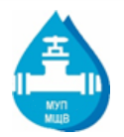 Уведомление о задолженности Абонентов частного сектора в городском округе Пушкинский за холодное водоснабжение и/или водоотведение06.02.2023г.Филиал МУП «Межрайонный Щелковский Водоканал» - «Водоканал городского округа Пушкинский» уведомляет о том, что у Вас образовалась задолженность перед нашим предприятием за холодное водоснабжение и/или водоотведение, превышающая сумму 2 месячных размеров платы. Оплатить задолженность по платежному документу возможно: в личном кабинете МУП «Межрайонный Щелковский Водоканал» на сайте mr-vk.ru, в отделениях ФГУП «Почта России» и ПАО «Сбербанк России», с помощью сервисов Сбербанк Онлайн и в офисе предприятия по адресу: г. Пушкино, ул. Учинская, д.16.В случае непогашения задолженности в течение 20 дней со дня размещения на официальном сайте МУП «Межрайонный Щелковский Водоканал» в сети Интернет данного уведомления (06.02.2023г.) коммунальные услуги по холодному водоснабжению и/или водоотведению будут сначала ограничены, а затем приостановлены либо при отсутствии технической возможности введения ограничения приостановлены без предварительного введения ограничения. В соответствии с Постановлением правительства РФ от 06.05.2011 №354 (в ред. от 13.07.2019 №897) расходы исполнителя, связанные с введением ограничения, приостановления и возобновления предоставления коммунальной услуги потребителю-должнику, подлежат возмещению за счет потребителя, в отношении которого осуществлялись указанные действия, в размере, не превышающем 3000 (три тысячи) рублей в совокупности.Филиал МУП «Межрайонный Щелковский Водоканал» - «Водоканал городского округа Пушкинский» так же будет вынужден обратиться в судебные органы с требованиями о взыскании с Вас возникшей задолженности за холодное водоснабжение и/или водоотведение в принудительном порядке, взыскании пеней и судебных расходов. В соответствии с вышеизложенным, во избежание возникновения для Вас неблагоприятных последствий, связанных с введением ограничения/приостановления коммунальных услуг и взысканием задолженности в принудительном порядке, убедительно просим оплатить задолженность в срок, не превышающий 20 календарных дней с даты размещения настоящего уведомления (06.02.2023г).Лицевой счет АдресИтого задолженность за водопотребление более 2-х месяцев, рубв т. ч. задолженность за водоотведение более 2-х месяцев, руб.в т. ч. задолженность за повышающий коэффициент более 2-х месяцев, руб.в т.ч. задолженность за водопотребление более 2-х месяцев, руб.712400902Пушкино г., Колхозная ул. (мкр Звягино), дом 91 535,991 535,99712404602Пушкино г., Колхозная ул. (мкр Звягино), дом 4629 530,9324 456,925 074,01712800601Пушкино г., Ленина ул. (мкр Звягино), дом 613 823,1712 336,051 487,12713706101Пушкино г., Центральная ул. (мкр Звягино), дом 612 421,832 421,83713402104Пушкино г., Пионерская ул. (мкр Звягино), дом 2113 873,6212 871,901 001,72713601603Пушкино г., Фрунзе ул. (мкр Звягино), дом 163 430,893 430,89129003001Пушкино г., Кирова ул. (мкр Новая Деревня), дом 309 444,118 217,321 226,79129203601Пушкино г., Маяковского ул., дом 34 А7 949,836 462,711 487,12131400901Пушкино г., КОМСОМОЛЬСКИЙ ПР-Д, дом 96 536,052 353,751 176,883 005,42128803302Пушкино г., Колхозная ул. (мкр Новая Деревня), дом 3318 934,5718 934,57132700901Пушкино г., Полевой проезд, дом 93 927,721 763,782 163,94207000215Пушкино г., Державинская ул. (мкр Клязьма), дом 2/41, кв.510 780,584 050,401 487,125 243,06136701401Пушкино г., Добролюбовский 2-й пр., дом 144 427,981 960,272 467,71136801201Пушкино г., Островского ул., дом 123 227,893 227,89137503101Пушкино г., Западная ул., дом 31, кв.участок 6411 646,1610 159,041 487,12712700407Пушкино г., Первомайская ул. (мкр Звягино), дом 41 338,421 338,42712801005Пушкино г., Ленина ул. (мкр Звягино), дом 10 Б24 947,4321 144,593 802,84711800503Пушкино г., Дзержинского ул. (мкр Звягино), дом 513 524,2111 794,591 729,62712200703Пушкино г., Куйбышева ул. (мкр Звягино), дом 71 889,091 889,09708906901Пушкино г., в р-не Звягино мкр., дом 691 251,031 251,03713001004Пушкино г., Октябрьская ул. (мкр Звягино), дом 10/728 084,6023 259,524 825,08129200601Пушкино г., Маяковского ул., дом 65 183,073 419,611 763,46130505501Пушкино г., СНП Водопроводчик-3, дом уч.552 590,732 590,73130506502Пушкино г., СНП Водопроводчик-3, дом уч.655 843,615 843,612270300402Пушкино г., Новая ул. (Зверосовхоз), дом 4, кв.354 060,3122 316,203 044,3828 699,73132603903Пушкино г., Писаревская ул. (Пушкино г.), дом 3917 444,1115 956,991 487,12137301102Пушкино г., Краснофлотская ул., дом 112 319,631 258,171 061,46624700304Пушкино г., Ленточка ул. (мкр Мамонтовка), дом 32 285,762 285,76624701203Пушкино г., Ленточка ул. (мкр Мамонтовка), дом 127 978,547 978,54625000301Пушкино г., Молодежная ул. (мкр Мамонтовка), дом 31 521,151 521,15711602301Пушкино г., Школьная ул. (мкр Звягино), дом 239 146,539 146,53713702602Пушкино г., Центральная ул. (мкр Звягино), дом 261 483,511 483,51128703901Пушкино г., Добролюбова ул., дом 398 655,717 449,481 206,23128804103Пушкино г., Колхозная ул. (мкр Новая деревня), дом 4121 834,028 874,631 487,1211 472,27130001203Пушкино г., Серебрянская 2-я ул., дом 128 130,282 816,125 314,16131801602Пушкино г., Нижняя Слободка ул., дом 165 771,243 847,521 923,72132900302Пушкино г., Станиславского проезд, дом 38 543,498 543,49133003801Пушкино г., Чехова ул., дом 38, кв.1015 084,706 616,818 467,89133003804Пушкино г., Чехова ул., дом 38, кв.1725 264,2711 052,7914 211,48133003805Пушкино г., Чехова ул., дом 38, кв.625 264,426 441,1218 823,30136701901Пушкино г., Добролюбовский 2-й пр., дом 198 968,576 556,002 412,57624502101Пушкино г., Кузнецкий мост ул. (мкр Мамонтовка), дом 21 Б2 703,801 261,751 442,05626200302Пушкино г., Спортивная ул. (мкр Мамонтовка), дом 3 А7 701,997 701,99626500504Пушкино г., Строительная ул. (мкр Мамонтовка), дом 5/14 329,304 329,30627009301Пушкино г., Центральная ул. (мкр Мамонтовка), дом 933 306,703 306,70642500102Пушкино г., Горького ул., дом 1 А1 050,091 050,09200200701Пушкино г., 8 Марта ул. (мкр Клязьма), дом 717 420,1212 084,815 335,31712200701Пушкино г., Куйбышева ул. (мкр Звягино), дом 74 201,743 127,531 074,21130409603Пушкино г., ш. Ярославское, дом 961 466,261 466,26131704201Пушкино г., МОСКОВСКИЙ ПР-Т, дом 42 А7 594,793 310,804 283,99132701101Пушкино г., Полевой проезд, дом 112 421,832 421,83133200201Пушкино г., Мичурина ул., дом 24 329,304 329,30137304301Пушкино г., Краснофлотская ул., дом 43/49 032,133 937,345 094,79139600601Пушкино г., Лесная ул. (Левково), дом 62 884,152 884,15623601401Пушкино г., Водопьянова ул. (мкр Мамонтовка), дом 1215 562,8913 016,952 545,94624401301Пушкино г., Крайняя ул. (мкр Мамонтовка), дом 134 313,313 298,501 014,81624503503Пушкино г., Кузнецкий мост ул. (мкр Мамонтовка), дом 351 518,481 518,48624505001Пушкино г., Кузнецкий мост ул. (мкр Мамонтовка), дом 5012 090,9811 071,881 019,10627000406Пушкино г., Центральная ул. (мкр Мамонтовка), дом 4 В4 083,844 083,84627003502Пушкино г., Центральная ул. (мкр Мамонтовка), дом 359 255,839 255,83627101807Пушкино г., Школьная ул. (мкр Мамонтовка), дом 18 Б7 550,346 548,621 001,72200405002Пушкино г., Гоголевская ул. (мкр Клязьма), дом 501 087,011 087,01711800305Пушкино г., Дзержинского ул. (мкр Звягино), дом 3 А47 028,5242 969,274 059,25711900901Пушкино г., Карла Маркса ул. (мкр Звягино), дом 91 142,711 142,71711401901Пушкино г., Красина ул. (мкр Звягино), дом 193 658,422 541,091 117,33128803501Пушкино г., Колхозная ул. (мкр Новая деревня), дом 3511 154,243 992,151 996,055 166,04713601803Пушкино г., Фрунзе ул. (мкр Звягино), дом 1821 697,5618 078,763 618,80130100303Пушкино г., Соколовская ул., дом 32 034,372 034,37130404501Пушкино г., ш. Ярославское, дом 452 070,142 070,14130501401Пушкино г., СНП Водопроводчик-3, дом уч.141 566,451 566,45130502501Пушкино г., СНП Водопроводчик-3, дом уч.2513 177,0113 177,01415401104Пушкино г., Дзержинского (мкр Заветы Ильича), дом 11а1 326,091 326,09624901003Пушкино г., Михалки ул. (мкр Мамонтовка), дом 10/122 421,832 421,83625401111Пушкино г., 1-я Полевая ул. (мкр Мамонтовка), дом 114 528,412 033,202 495,21625708904Пушкино г., Проектируемая ул. (мкр Мамонтовка), дом 89 А17 219,487 682,639 536,85627000109Пушкино г., Центральная ул. (мкр Мамонтовка), дом 15 482,115 482,11200301301Пушкино г., Горьковская ул. (мкр Клязьма), дом 138 877,676 206,912 670,76713600302Пушкино г., Фрунзе ул. (мкр Звягино), дом 31 265,441 265,44128706202Пушкино г., Добролюбова ул., дом 623 904,542 603,051 301,49128804102Пушкино г., Колхозная ул. (мкр Новая деревня), дом 4127 598,1811 454,701 487,1214 656,36130508401Пушкино г., СНП Водопроводчик-3, дом уч.8423 354,3723 354,37130510801Пушкино г., СНП Водопроводчик-3, дом уч.1081 138,361 138,36130410804Пушкино г., ш. Ярославское, дом 108 А13 215,165 238,831 206,236 770,10130503601Пушкино г., СНП Водопроводчик-3, дом уч.361 149,881 149,88136802502Пушкино г., Островского ул., дом 25 /283 330,503 330,50623703501Пушкино г., Гоголевская  ул. (мкр Мамонтовка), дом 352 716,782 716,78205922901Пушкино г., (мкр Междуречье)3 608,513 608,51624703002Пушкино г., Ленточка ул. (мкр Мамонтовка), дом 301 119,471 119,47625401402Пушкино г., 1-я Полевая ул. (мкр Мамонтовка), дом 145 076,022 336,362 739,66625800101Пушкино г., Победы проезд  (мкр Мамонтовка), дом 11 358,811 358,81626200303Пушкино г., Спортивная ул. (мкр Мамонтовка), дом 3 А7 381,247 381,24627000111Пушкино г., Центральная ул. (мкр Мамонтовка), дом 12 421,832 421,83627001601Пушкино г., Центральная ул. (мкр Мамонтовка), дом 164 843,464 843,46711902003Пушкино г., Карла Маркса ул. (мкр Звягино), дом 20 А2 447,411 066,831 380,58730700501Пушкино г., Сосновая ул. (мкр Звягино), дом 53 444,043 444,04128702505Пушкино г., Добролюбова ул., дом 251 000,181 000,18713300501Пушкино г., Полевая 1-я ул. (мкр Звягино), дом 51 768,621 768,62130311102Пушкино г., Центральная ул. (мкр Новая Деревня), дом 111 А1 564,421 564,42130504301Пушкино г., СНП Водопроводчик-3, дом уч.434 047,264 047,26131100602Пушкино г., Гагарина ул., дом 612 568,014 553,532 670,765 343,72131801901Пушкино г., Нижняя Слободка ул., дом 1911 804,7311 804,73133300602Пушкино г., Мичурина пр., дом 6, кв.115 923,226 974,408 948,82132602901Пушкино г., Писаревская ул. (Пушкино г.), дом 292 776,901 210,451 566,45133100303Пушкино г., Чеховский 1-ый пр-д, дом 3, кв.52 834,371 235,571 598,80137303601Пушкино г., Краснофлотская ул., дом 364 756,164 756,16623700701Пушкино г., Гоголевская  ул. (мкр Мамонтовка), дом 7 А5 482,115 482,11625707302Пушкино г., Проектируемая ул. (мкр Мамонтовка), дом 737 640,256 560,881 079,37627100101Пушкино г., Школьная ул. (мкр Мамонтовка), дом 17 381,247 381,24200202101Пушкино г., 8 Марта ул. (мкр Клязьма), дом 213 329,263 329,26200301804Пушкино г., Горьковская ул. (мкр Клязьма), дом 18 В11 206,247 853,803 352,44712500601Пушкино г., Комсомольский пр-д (мкр Звягино), дом 616 321,0914 355,621 965,47708900501Пушкино г., Цветочная ул. (мкр Звягино), дом 59 365,249 365,24711602601Пушкино г., Школьная ул. (мкр Звягино), дом 2614 015,2011 985,632 029,57128400803Пушкино г., Акуловский 4-ый пр-д, дом 81 730,081 730,08130001202Пушкино г., Серебрянская 2-я ул., дом 121 215,451 215,45133401502Пушкино г., Тургенева ул., дом 155 302,555 302,55132602502Пушкино г., Писаревская ул. (Пушкино г.), дом 2526 463,0924 103,342 359,75133003810Пушкино г., Чехова ул., дом 38, кв.1825 264,2711 052,7914 211,48730800202Пушкино г., Спортивная ул. (мкр Звягино), дом 2а1 678,601 678,60624700306Пушкино г., Ленточка ул. (мкр Мамонтовка), дом 317 554,8717 554,87624701901Пушкино г., Ленточка ул. (мкр Мамонтовка), дом 191 569,051 569,05625200504Пушкино г., Новая ул. (мкр Мамонтовка), дом 51 604,011 604,01626701803Пушкино г., Фестивальная ул. (мкр Мамонтовка), дом 18/31 277,291 277,29627000305Пушкино г., Центральная ул. (мкр Мамонтовка), дом 31 768,551 768,55627000504Пушкино г., Центральная ул. (мкр Мамонтовка), дом 5 Г2 421,832 421,83627000510Пушкино г., Центральная ул. (мкр Мамонтовка), дом 5 В2 260,932 260,93627003901Пушкино г., Центральная ул. (мкр Мамонтовка), дом 397 272,575 648,731 623,84627200601Пушкино г., Юбилейная ул. (мкр Мамонтовка), дом 6/103 985,222 698,681 286,54201301701Пушкино г., Лажечниковская ул. (мкр Клязьма), дом 17/Б7 695,633 017,461 464,423 213,75711702202Пушкино г., Горького ул. (мкр Звягино), дом 2212 637,3110 095,642 541,67711801501Пушкино г., Дзержинского ул. (мкр Звягино), дом 153 755,133 755,13711900804Пушкино г., Карла Маркса ул. (мкр Звягино), дом 84 265,304 265,30714000602Пушкино г., Новая ул. (мкр Звягино), дом 612 733,4610 998,041 735,42713701003Пушкино г., Центральная ул. (мкр Звягино), дом 104 843,464 843,46713702102Пушкино г., Центральная ул. (мкр Звягино), дом 211 498,691 498,69130100502Пушкино г., Соколовская ул., дом 51 236,391 236,39132301801Пушкино г., Оранжерейная ул., дом 181 124,811 124,81128703903Пушкино г., Добролюбова ул., дом 391 039,561 039,56133900501Пушкино г., Чехова ал. Зеленый городок ДСК, дом 5, кв.дача71 433,721 433,72133200202Пушкино г., Мичурина ул., дом 24 329,304 329,30137903301Пушкино г., Заводская ул., дом 333 932,941 337,222 595,72624701304Пушкино г., Ленточка ул. (мкр Мамонтовка), дом 1316 121,2614 762,451 358,81624703601Пушкино г., Ленточка ул. (мкр Мамонтовка), дом 362 421,832 421,83627003402Пушкино г., Центральная ул. (мкр Мамонтовка), дом 342 761,942 761,94627101204Пушкино г., Школьная ул. (мкр Мамонтовка), дом 12 а13 532,959 021,984 510,97642500103Пушкино г., Горького ул., дом 1 А3 579,471 580,311 999,16200100501Пушкино г., Андреевская ул. (мкр Клязьма), дом 52 421,832 421,83712601401Пушкино г., Калинина ул. (мкр Звягино), дом 14 А3 650,733 650,73130400403Пушкино г., ш. Ярославское, дом 416 790,7714 761,202 029,57132601402Пушкино г., Писаревская ул. (Пушкино г.), дом 141 985,101 985,10132602601Пушкино г., Писаревская ул. (Пушкино г.), дом 268 949,193 906,225 042,97133003807Пушкино г., Чехова ул., дом 38, кв.148 102,4621 109,0026 993,46133300601Пушкино г., Мичурина пр., дом 6, кв.23 408,913 408,91136001002Пушкино г., 1-Й ДОБРОЛЮБОВСКИЙ ПР-Д, дом 1012 941,2111 810,391 130,82136802103Пушкино г., Островского ул., дом 211 337,221 337,22137301901Пушкино г., Краснофлотская ул., дом 1911 534,8010 533,081 001,72137501501Пушкино г., Западная ул., дом 151 514,511 514,51624502203Пушкино г., Кузнецкий мост ул. (мкр Мамонтовка), дом 22 А2 437,992 437,99624504406Пушкино г., Кузнецкий мост ул. (мкр Мамонтовка), дом 44 В3 690,653 690,65624703101Пушкино г., Ленточка ул. (мкр Мамонтовка), дом 311 097,531 097,53625401403Пушкино г., 1-я Полевая ул. (мкр Мамонтовка), дом 14 В10 612,314 182,551 014,815 414,95200302601Пушкино г., Горьковская ул. (мкр Клязьма), дом 262 421,832 421,83201601201Пушкино г., Некрасовская ул. (мкр Клязьма), дом 128 553,546 355,912 197,63712001301Пушкино г., Крупской ул. (мкр Звягино), дом 132 095,752 095,75713100302Пушкино г., Оранжерейный туп. (мкр Звягино), дом 3 А1 627,961 627,96713301701Пушкино г., Полевая 1-я ул. (мкр Звягино), дом 173 255,603 255,60129103002Пушкино г., Луговая ул. (Пушкино г.), дом 305 096,593 600,441 496,15129201502Пушкино г., Маяковского ул., дом 1541 402,6137 684,893 717,72129301001Пушкино г., Набережная ул. (мкр Новая Деревня), дом 10А1 998,751 998,75129302105Пушкино г., Набережная ул. (мкр Новая Деревня), дом 21А8 839,057 351,931 487,12129600601Пушкино г., Профсоюзный пр., дом 6 А2 759,862 759,86130503101Пушкино г., СНП Водопроводчик-3, дом уч.316 709,236 709,23131301601Пушкино г., ЗЕЛЕНЫЙ ГОРОДОК, дом 161 755,241 755,24132401601Пушкино г., 2-й ОРАНЖЕРЕЙНЫЙ ПР., дом 162 815,811 227,441 588,37130412601Пушкино г., ш. Ярославское, дом 126А8 357,003 264,021 632,023 460,96137100801Пушкино г., Парковая ул., дом 825 854,0721 373,504 480,57624700303Пушкино г., Ленточка ул. (мкр Мамонтовка), дом 3 Г7 381,247 381,24626200203Пушкино г., Спортивная ул. (мкр Мамонтовка), дом 2/123 699,123 699,12200301703Пушкино г., Горьковская ул. (мкр Клязьма), дом 171 324,721 324,72200303201Пушкино г., Горьковская ул. (мкр Клязьма), дом 321 780,441 780,44200402208Пушкино г., Гоголевская ул. (мкр Клязьма), дом 221 881,141 881,14200100801Пушкино г., Андреевская ул. (мкр Клязьма), дом 82 094,222 094,22201300903Пушкино г., Лажечниковская ул. (мкр Клязьма), дом 91 338,421 338,42713706901Пушкино г., Центральная ул. (мкр Звягино), дом 695 975,364 640,031 335,33128702501Пушкино г., Добролюбова ул., дом 251 197,611 197,61130101301Пушкино г., Соколовская ул., дом 131 082,441 082,44130500801Пушкино г., СНП Водопроводчик-3, дом уч.85 073,995 073,99131102202Пушкино г., Гагарина ул., дом 222 158,602 158,60132602802Пушкино г., Писаревская ул. (Пушкино г.), дом 28, кв.110 140,3210 140,322030907601Пушкино г., Путилово с., дом 764 832,803 534,511 298,29137604901Пушкино г., Гончарова ул., дом 492 421,832 421,83624400502Пушкино г., Крайняя ул. (мкр Мамонтовка), дом 5 А3 320,533 320,53624504006Пушкино г., Кузнецкий мост ул. (мкр Мамонтовка), дом 40 В2 891,062 891,06624504401Пушкино г., Кузнецкий мост ул. (мкр Мамонтовка), дом 44 В3 690,653 690,65624700301Пушкино г., Ленточка ул. (мкр Мамонтовка), дом 34 684,444 684,44624700307Пушкино г., Ленточка ул. (мкр Мамонтовка), дом 37 978,547 978,54200202001Пушкино г., 8 Марта ул. (мкр Клязьма), дом 206 761,436 761,43200405006Пушкино г., Гоголевская ул. (мкр Клязьма), дом 504 688,424 688,42642500104Пушкино г., Горького ул., дом 1 А3 579,471 580,311 999,16200101701Пушкино г., Андреевская ул. (мкр Клязьма), дом 173 195,153 195,15201400511Пушкино г., Ломоносовская ул. (мкр Клязьма), дом 5Д1 114,351 114,35200700704Пушкино г., Ключевская ул. (мкр Клязьма), дом 720 894,0518 864,482 029,57712400904Пушкино г., Колхозная ул. (мкр Звягино), дом 93 060,483 060,48712700503Пушкино г., Первомайская ул. (мкр Звягино), дом 57 848,026 641,791 206,23711700202Пушкино г., Горького ул. (мкр Звягино), дом 2 А5 366,133 577,421 788,71711702203Пушкино г., Горького ул. (мкр Звягино), дом 224 806,324 806,32712200407Пушкино г., Куйбышева ул. (мкр Звягино), дом 4/31 189,801 189,80227000101Пушкино г., Лесная ул. (Зверосовхоз), дом 1, кв.29 732,099 732,09130509001Пушкино г., СНП Водопроводчик-3, дом уч.903 502,883 502,88130102602Пушкино г., Соколовская ул., дом 263 635,672 493,761 141,91129002302Пушкино г., Кирова ул. (мкр Новая Деревня), дом 239 801,069 801,06136002404Пушкино г., 1-Й ДОБРОЛЮБОВСКИЙ ПР-Д, дом 241 718,731 718,73624201001Пушкино г.,(мкр.Мамонтовка) КОМСОМОЛЬСКИЙ ПР-Д, дом 1013 613,3412 148,921 464,42624504205Пушкино г., Кузнецкий мост ул. (мкр Мамонтовка), дом 427 265,307 265,30137701703Пушкино г., Льва Толстого ул., дом 174 843,464 843,46200200204Пушкино г., 8 Марта ул. (мкр Клязьма), дом 23 323,743 323,74626500101Пушкино г., Строительная ул. (мкр Мамонтовка), дом 11 359,681 359,68627000408Пушкино г., Центральная ул. (мкр Мамонтовка), дом 5 Б8 019,898 019,89200601104Пушкино г., Гончаровская ул. (мкр Клязьма), дом 114 222,594 222,59201601605Пушкино г., Некрасовская ул. (мкр Клязьма), дом 167 978,547 978,54200702504Пушкино г., Ключевская ул. (мкр Клязьма), дом 256 868,546 868,54712403402Пушкино г., Колхозная ул. (мкр Звягино), дом 342 946,422 946,42128600502Пушкино г., Грибоедова ул., дом 55 120,962 251,442 869,52128700902Пушкино г., Добролюбова ул., дом 98 175,773 121,691 014,814 039,27128706001Пушкино г., Добролюбова ул., дом 601 739,641 739,64129202401Пушкино г., Маяковского ул., дом 2413 814,736 958,126 856,61130102603Пушкино г., Соколовская ул., дом 262 012,052 012,05130300701Пушкино г., Центральная ул. (мкр Новая Деревня), дом 7 А1 543,451 543,45131100501Пушкино г., Гагарина ул., дом 510 324,203 695,201 847,554 781,45137200302Пушкино г., 3-я ДОМБРОВСКАЯ, дом 32 421,832 421,83624901103Пушкино г., Михалки ул. (мкр Мамонтовка), дом 117 978,547 978,54627000403Пушкино г., Центральная ул. (мкр Мамонтовка), дом 4 В11 192,5111 192,51627004901Пушкино г., Центральная ул. (мкр Мамонтовка), дом 491 277,291 277,29200300901Пушкино г., Горьковская ул. (мкр Клязьма), дом 91 685,021 685,02201501705Пушкино г., Лермонтовская ул. (мкр Клязьма), дом 171 220,381 220,38201502804Пушкино г., Лермонтовская ул. (мкр Клязьма), дом 28Б7 693,702 821,841 410,903 460,96201600502Пушкино г., Некрасовская ул. (мкр Клязьма), дом 5А1 916,891 916,89201700207Пушкино г., Народная ул. (мкр Мамонтовка), дом 2А1 564,071 564,07712401904Пушкино г., Колхозная ул. (мкр Звягино), дом 19 А7 824,337 824,33712902101Пушкино г., Нелидова ул. (мкр Звягино), дом 2112 778,1710 748,602 029,57711902904Пушкино г., Карла Маркса ул. (мкр Звягино), дом 293 498,201 524,871 973,33711902905Пушкино г., Карла Маркса ул. (мкр Звягино), дом 293 690,653 690,65712202701Пушкино г., Куйбышева ул. (мкр Звягино), дом 272 421,832 421,83133003806Пушкино г., Чехова ул., дом 38, кв.1113 000,005 713,897 286,11132000802Пушкино г., 2-ой Надсоновский пр-д, дом 83 486,591 520,551 966,04132200401Пушкино г., 50 ЛЕТ КОМСОМОЛА, дом 4 /41 687,271 687,27136000403Пушкино г., 1-Й ДОБРОЛЮБОВСКИЙ ПР-Д, дом 410 576,207 888,732 687,47206700303Пушкино г., Грановская ул. (мкр Клязьма), дом 3-б, кв.54 329,171 887,232 441,94624401203Пушкино г., Крайняя ул. (мкр Мамонтовка), дом 121 640,491 640,49625800302Пушкино г., Победы проезд  (мкр Мамонтовка), дом 36 245,196 245,19624900101Пушкино г., Михалки ул. (мкр Мамонтовка), дом 1 А5 109,155 109,15624900702Пушкино г., Михалки ул. (мкр Мамонтовка), дом 71 476,031 476,03625100702Пушкино г., Молодежная ул. (мкр Мамонтовка), дом 7/91 255,251 255,25627001508Пушкино г., Центральная ул. (мкр Мамонтовка), дом 15 В14 011,435 535,131 347,457 128,85201501602Пушкино г., Лермонтовская ул. (мкр Клязьма), дом 164 678,823 233,051 445,77712401101Пушкино г., Колхозная ул. (мкр Звягино), дом 11 А4 843,464 843,46712700702Пушкино г., Первомайская ул. (мкр Звягино), дом 7/73 744,262 496,201 248,06128700901Пушкино г., Добролюбова ул., дом 9/113 535,185 182,031 014,817 338,34130100302Пушкино г., Соколовская ул., дом 37 978,547 978,54130506601Пушкино г., СНП Водопроводчик-3, дом уч.669 859,389 859,38130200201Пушкино г., Трудовая ул., дом 2/141 330,461 330,46132302505Пушкино г., Оранжерейная ул., дом 257 542,903 303,414 239,49204101103Пушкино г., Достоевского ул. (мкр Клязьма), дом 118 220,238 220,23133301301Пушкино г., Мичурина пр., дом 1338 909,4416 546,941 336,5721 025,93134500901Пушкино г., Красноармейский пр., дом 91 030,941 030,94137201502Пушкино г., 3-я ДОМБРОВСКАЯ, дом 153 690,653 690,65625401202Пушкино г., 1-я Полевая ул. (мкр Мамонтовка), дом 127 567,562 749,011 374,513 444,04627003404Пушкино г., Центральная ул. (мкр Мамонтовка), дом 342 058,092 058,09200400702Пушкино г., Гоголевская ул. (мкр Клязьма), дом 72 337,192 337,19200403204Пушкино г., Гоголевская ул. (мкр Клязьма), дом 322 421,832 421,83202701302Пушкино г., Пионерская ул. (мкр Мамонтовка), дом 134 413,694 413,69204100601Пушкино г., Достоевского ул. (мкр Клязьма), дом 69 721,709 721,70202002302Пушкино г., Октябрьская ул.  (мкр Мамонтовка), дом 23/5Г2 197,841 021,941 175,90712500405Пушкино г., Комсомольский пр-д (мкр Звягино), дом 42 675,992 675,99712200201Пушкино г., Куйбышева ул. (мкр Звягино), дом 212 440,248 821,443 618,80136800205Пушкино г., Островского ул., дом 2а1 722,411 722,41128900205Пушкино г., Колхозная ул. (с/п), дом 2 В34 888,1831 913,992 974,19128901201Пушкино г., Колхозная ул. (с/п), дом 128 016,713 695,914 320,80129002601Пушкино г., Кирова ул. (мкр Новая Деревня), дом 26А4 900,584 900,58130801301Пушкино г., Пришвина проезд, дом 131 871,881 871,88132700101Пушкино г., Полевой проезд, дом 124 691,5410 833,2713 858,27137300804Пушкино г., Краснофлотская ул., дом 89 101,956 674,282 427,67623601601Пушкино г., Водопьянова ул. (мкр Мамонтовка), дом 163 254,602 169,751 084,85625401105Пушкино г., 1-я Полевая ул. (мкр Мамонтовка), дом 11 А28 293,6512 412,2415 881,41624505202Пушкино г., Кузнецкий мост ул. (мкр Мамонтовка), дом 52 А2 509,462 509,46624702203Пушкино г., Ленточка ул. (мкр Мамонтовка), дом 22 А7 978,547 978,54627003105Пушкино г., Центральная ул. (мкр Мамонтовка), дом 31 Б2 645,692 645,69627900201Пушкино г., Коминтерна ул. (мкр Мамонтовка), дом 22 581,182 581,18200102801Пушкино г., Андреевская ул. (мкр Клязьма), дом 284 940,104 940,10201100903Пушкино г., Комсомольский пер. (мкр Мамонтовка), дом 93 641,693 641,69201802003Пушкино г., Никитинская ул. (мкр Клязьма), дом 201 281,721 281,72712301203Пушкино г., Кирова ул. (мкр Звягино), дом 12 А11 534,8010 533,081 001,72714000701Пушкино г., Новая ул. (мкр Звягино), дом 77 074,847 074,84714000801Пушкино г., Новая ул. (мкр Звягино), дом 85 387,065 387,06713601602Пушкино г., Фрунзе ул. (мкр Звягино), дом 162 313,652 313,65713701904Пушкино г., Центральная ул. (мкр Звягино), дом 19 А1 203,781 203,78128702503Пушкино г., Добролюбова ул., дом 251 234,021 234,02130100402Пушкино г., Соколовская ул., дом 44 900,584 900,58130403204Пушкино г., ш. Ярославское, дом 326 316,784 852,361 464,42132201607Пушкино г., 50 ЛЕТ КОМСОМОЛА, дом 163 060,483 060,48133999001Пушкино г., Чехова ал. Зеленый городок ДСК, дом 321 197,881 197,88133200203Пушкино г., Мичурина ул., дом 24 329,304 329,30624501101Пушкино г., Кузнецкий мост ул. (мкр Мамонтовка), дом 111 647,001 647,00623701105Пушкино г., Гоголевская  ул. (мкр Мамонтовка), дом 118 698,433 780,124 918,31624500501Пушкино г., Кузнецкий мост ул. (мкр Мамонтовка), дом 51 619,421 619,42624503602Пушкино г., Кузнецкий мост ул. (мкр Мамонтовка), дом 361 400,101 400,10625402601Пушкино г., 1-я Полевая ул. (мкр Мамонтовка), дом 261 153,641 153,64201503203Пушкино г., Лермонтовская ул. (мкр Клязьма), дом 32А3 884,203 884,20201600404Пушкино г., Некрасовская ул. (мкр Клязьма), дом 43 690,653 690,65201700101Пушкино г., Народная ул. (мкр Мамонтовка), дом 1А1 002,861 002,86202800301Пушкино г., Салтыковская ул. (мкр Клязьма), дом 33 231,663 231,66203000503Пушкино г., Фабричная ул. (мкр Клязьма), дом 51 087,011 087,01204100904Пушкино г., Достоевского ул. (мкр Клязьма), дом 96 248,604 814,341 434,26204205903Пушкино г., Крыловская ул. (мкр Клязьма), дом 5910 258,548 027,892 230,65711700303Пушкино г., Горького ул. (мкр Звягино), дом 3А31 599,5014 899,533 281,9713 418,00128704301Пушкино г., Добролюбова ул., дом 4329 205,2611 683,254 135,1713 386,84713101201Пушкино г., Оранжерейный туп. (мкр Звягино), дом 127 923,017 923,01713701401Пушкино г., Центральная ул. (мкр Звягино), дом 141 130,161 130,16129103401Пушкино г., Луговая ул. (Пушкино г.), дом 342 661,432 661,43130402101Пушкино г., ш. Ярославское, дом 2122 951,2322 951,23137302504Пушкино г., Краснофлотская ул., дом 252 021,872 021,87624502504Пушкино г., Кузнецкий мост ул. (мкр Мамонтовка), дом 252 431,142 431,14624503613Пушкино г., Кузнецкий мост ул. (мкр Мамонтовка), дом 36 Б3 690,653 690,65624504206Пушкино г., Кузнецкий мост ул. (мкр Мамонтовка), дом 424 843,464 843,46624504402Пушкино г., Кузнецкий мост ул. (мкр Мамонтовка), дом 44 В4 329,304 329,30624506201Пушкино г., Кузнецкий мост ул. (мкр Мамонтовка), дом 621 124,971 124,97624900106Пушкино г., Михалки ул. (мкр Мамонтовка), дом 1 А5 109,155 109,15200201007Пушкино г., 8 Марта ул. (мкр Клязьма), дом 10 А6 470,206 470,20626700102Пушкино г., Фестивальная ул. (мкр Мамонтовка), дом 1/95 758,385 758,38201000301Пушкино г., Комсомольская ул. (мкр Мамонтовка), дом 325 832,2923 601,642 230,65201600405Пушкино г., Некрасовская ул. (мкр Клязьма), дом 43 690,653 690,65201700802Пушкино г., Народная ул. (мкр Мамонтовка), дом 84 774,254 774,25204101101Пушкино г., Достоевского ул. (мкр Клязьма), дом 111 101,171 101,17204204702Пушкино г., Крыловская ул. (мкр Клязьма), дом 4716 544,0515 056,931 487,12128400401Пушкино г., Акуловский 3-ий пр-д, дом 48 227,608 227,60128707401Пушкино г., Добролюбова ул., дом 743 331,113 331,11713402101Пушкино г., Пионерская ул. (мкр Звягино), дом 21 А11 158,678 928,022 230,65713600602Пушкино г., Фрунзе ул. (мкр Звягино), дом 61 044,761 044,76130508501Пушкино г., СНП Водопроводчик-3, дом уч.851 472,601 472,60130509501Пушкино г., СНП Водопроводчик-3, дом уч.951 783,471 783,47129203801Пушкино г., Маяковского ул., дом 384 933,571 243,822 158,671 531,08134000502Пушкино г., Садовый пр. Зеленый городок ДСК, дом 5, кв.дача 463 690,653 690,65132603701Пушкино г., Писаревская ул. (Пушкино г.), дом 377 764,622 880,381 440,203 444,04133002303Пушкино г., Чехова ул., дом 232 421,832 421,83137302801Пушкино г., Краснофлотская ул., дом 281 087,011 087,01137700903Пушкино г., Льва Толстого ул., дом 97 117,727 117,72626200102Пушкино г., Спортивная ул. (мкр Мамонтовка), дом 11 128,401 128,40624600806Пушкино г., Куйбышева ул. (мкр Мамонтовка), дом 828 712,3026 299,732 412,57624901004Пушкино г., Михалки ул. (мкр Мамонтовка), дом 10/122 421,832 421,83627001710Пушкино г., Центральная ул. (мкр Мамонтовка), дом 17 Б16 122,5613 078,183 044,38627104502Пушкино г., Школьная ул. (мкр Мамонтовка), дом 45 В1 311,331 311,33202100401Пушкино г., Октябрьская ул.  (мкр Мамонтовка), дом 411 351,304 136,072 007,415 207,82128601401Пушкино г., Грибоедова ул., дом 144 843,464 843,46132900301Пушкино г., Станиславского проезд, дом 32 652,302 652,30137100102Пушкино г., Парковая ул., дом 111 757,1610 742,351 014,81137201103Пушкино г., 3-я ДОМБРОВСКАЯ, дом 11 А3 042,541 322,631 719,91137501201Пушкино г., Западная ул., дом 12/346 881,246 881,24137603301Пушкино г., Гончарова ул., дом 33 А1 039,701 039,70624600805Пушкино г., Куйбышева ул. (мкр Мамонтовка), дом 8 А13 747,9211 718,352 029,57625000901Пушкино г., Молодежная ул. (мкр Мамонтовка), дом 9/81 045,141 045,14627104101Пушкино г., Школьная ул. (мкр Мамонтовка), дом 414 967,944 967,94626700104Пушкино г., Фестивальная ул. (мкр Мамонтовка), дом 1/92 021,002 021,00626701204Пушкино г., Фестивальная ул. (мкр Мамонтовка), дом 120913 458,765 425,591 014,817 018,36627002805Пушкино г., Центральная ул. (мкр Мамонтовка), дом 289 268,129 268,12200600901Пушкино г., Гончаровская ул. (мкр Клязьма), дом 9 А1 271,211 271,21200700104Пушкино г., Ключевская ул. (мкр Клязьма), дом 1 А16 071,8313 712,082 359,75201200202Пушкино г., Комсомольский пр-д (мкр Мамонтовка), дом 22 421,832 421,83202200704Пушкино г., Первомайская 1-я ул. (мкр Мамонтовка), дом 77 978,547 978,54203200505Пушкино г., Чеховская ул. (мкр Клязьма), дом 5А1 038,581 038,58203201501Пушкино г., Чеховская ул. (мкр Клязьма), дом 151 091,731 091,73203300403Пушкино г., Елочки ул., дом 44 510,441 976,392 534,05711601901Пушкино г., Школьная ул. (мкр Звягино), дом 197 727,717 727,71711801502Пушкино г., Дзержинского ул. (мкр Звягино), дом 154 620,914 620,91730701701Пушкино г., Сосновая ул. (мкр Звягино), дом 171 884,761 884,76713402102Пушкино г., Пионерская ул. (мкр Звягино), дом 21 А1 646,211 646,21713600806Пушкино г., Фрунзе ул. (мкр Звягино), дом 88 657,227 638,121 019,10713701002Пушкино г., Центральная ул. (мкр Звягино), дом 102 421,832 421,83133901901Пушкино г., Чехова ал. Зеленый городок ДСК, дом 19 /12 457,441 071,211 386,23132401002Пушкино г., 2-й ОРАНЖЕРЕЙНЫЙ ПР., дом 101 066,681 066,68132700402Пушкино г., Полевой проезд, дом 445 000,0019 720,3925 279,61623702304Пушкино г., Гоголевская  ул. (мкр Мамонтовка), дом 23 В15 036,686 026,321 206,237 804,13626700804Пушкино г., Фестивальная ул. (мкр Мамонтовка), дом 8/735 267,2431 432,313 834,93627000405Пушкино г., Центральная ул. (мкр Мамонтовка), дом 4 В6 120,756 120,75627001802Пушкино г., Центральная ул. (мкр Мамонтовка), дом 18 А32 639,6516 145,101 722,6014 771,95627101007Пушкино г., Школьная ул. (мкр Мамонтовка), дом 10 Б1 691,081 691,08627101802Пушкино г., Школьная ул. (мкр Мамонтовка), дом 18 А8 244,897 100,981 143,91200201006Пушкино г., 8 Марта ул. (мкр Клязьма), дом 10 А6 088,506 088,50203301704Пушкино г., Елочки ул. (мкр Мамонтовка), дом 172 179,372 179,37712203101Пушкино г., Куйбышева ул. (мкр Звягино), дом 317 564,602 724,451 314,933 525,22128704602Пушкино г., Добролюбова ул., дом 467 892,295 661,642 230,65713101005Пушкино г., Оранжерейный туп. (мкр Звягино), дом 10 А4 329,304 329,30129002304Пушкино г., Кирова ул. (мкр Новая Деревня), дом 2313 053,815 690,547 363,27131801501Пушкино г., Нижняя Слободка ул., дом 151 378,541 378,54136701003Пушкино г., Добролюбовский 2-й пр., дом 10/1323 214,059 644,711 206,2312 363,11136901403Пушкино г., Домбровская 2-я  ул., дом 141 972,601 972,60137301301Пушкино г., Краснофлотская ул., дом 133 443,993 443,99625707301Пушкино г., Проектируемая ул. (мкр Мамонтовка), дом 73 А4 432,114 432,11200101101Пушкино г., Андреевская ул. (мкр Клязьма), дом 11/94 843,464 843,46201200301Пушкино г., Комсомольский пр-д (мкр Мамонтовка), дом 325 592,9923 362,342 230,65203800801Пушкино г., Даниловский туп. (мкр Клязьма), дом 85 337,364 131,131 206,23202002317Пушкино г., Октябрьская ул.  (мкр Мамонтовка), дом 23/320 884,539 062,131 226,9910 595,41202701103Пушкино г., Пионерская ул. (мкр Мамонтовка), дом 1120 141,9818 396,671 745,31204204703Пушкино г., Крыловская ул. (мкр Клязьма), дом 4711 419,9410 418,221 001,72713705102Пушкино г., Центральная ул. (мкр Звягино), дом 514 976,374 976,37713601801Пушкино г., Фрунзе ул. (мкр Звягино), дом 1814 718,0813 230,961 487,12713701602Пушкино г., Центральная ул. (мкр Звягино), дом 169 920,349 920,34129302304Пушкино г., Набережная ул. (мкр Новая Деревня), дом 231 373,751 373,75130410001Пушкино г., ш. Ярославское, дом 1002 189,371 037,511 151,86137603401Пушкино г., Гончарова ул., дом 343 276,591 445,481 831,11624400501Пушкино г., Крайняя ул. (мкр Мамонтовка), дом 5 А2 402,482 402,48624504603Пушкино г., Кузнецкий мост ул. (мкр Мамонтовка), дом 464 418,324 418,32624703405Пушкино г., Ленточка ул. (мкр Мамонтовка), дом 3423 514,3221 484,752 029,57200302702Пушкино г., Горьковская ул. (мкр Клязьма), дом 274 843,464 843,46200404001Пушкино г., Гоголевская ул. (мкр Клязьма), дом 401 798,061 798,06626201604Пушкино г., Спортивная ул. (мкр Мамонтовка), дом 16/82 311,752 311,75627000101Пушкино г., Центральная ул. (мкр Мамонтовка), дом 13 337,043 337,04627000303Пушкино г., Центральная ул. (мкр Мамонтовка), дом 3 В1 298,531 298,53627201502Пушкино г., Юбилейная ул. (мкр Мамонтовка), дом 1515 172,5912 630,922 541,67201601505Пушкино г., Некрасовская ул. (мкр Клязьма), дом 151 753,861 753,86202200705Пушкино г., Первомайская 1-я ул. (мкр Мамонтовка), дом 76 009,524 310,991 698,53204201902Пушкино г., Крыловская ул. (мкр Клязьма), дом 1911 081,319 594,191 487,12711900502Пушкино г., Карла Маркса ул. (мкр Звягино), дом 511 479,289 733,971 745,31712901002Пушкино г., Нелидова ул. (мкр Звягино), дом 10/215 262,2513 646,031 616,22711601101Пушкино г., Школьная ул. (мкр Звягино), дом 111 763,461 763,46711602402Пушкино г., Школьная ул. (мкр Звягино), дом 242 491,832 491,83128702801Пушкино г., Добролюбова ул., дом 281 087,011 087,01130501201Пушкино г., СНП Водопроводчик-3, дом уч.124 331,304 331,30129302701Пушкино г., Набережная ул. (мкр Новая Деревня), дом 2730 555,5026 160,364 395,14624300201Пушкино г., Кооперативная ул. (мкр Мамонтовка), дом 218 190,1915 456,122 734,07624502103Пушкино г., Кузнецкий мост ул. (мкр Мамонтовка), дом 211 101,161 101,16625706701Пушкино г., Проектируемая ул. (мкр Мамонтовка), дом 6717 444,1115 956,991 487,12625800801Пушкино г., Победы проезд  (мкр Мамонтовка), дом 81 127,781 127,78200300801Пушкино г., Горьковская ул. (мкр Клязьма), дом 8 А2 528,112 528,11627004501Пушкино г., Центральная ул. (мкр Мамонтовка), дом 456 245,196 245,19201504002Пушкино г., Лермонтовская ул. (мкр Клязьма), дом 40А3 494,893 494,89202800102Пушкино г., Салтыковская ул. (мкр Клязьма), дом 118 757,437 758,391 014,819 984,23204904403Пушкино г., Пушкинская ул. (мкр Клязьма), дом 443 445,613 445,61204910302Пушкино г., Пушкинская ул. (мкр Клязьма), дом 1035 534,512 151,461 075,732 307,32712200406Пушкино г., Куйбышева ул. (мкр Звягино), дом 4/314 156,545 952,541 595,976 608,03708800301Пушкино г., Березовая ул. (мкр Звягино), дом 35 683,605 683,60711501101Пушкино г., Парковая ул. (мкр Звягино), дом 11/11 274,481 274,48714000102Пушкино г., Новая ул. (мкр Звягино), дом 1 А4 641,252 877,791 763,46128803201Пушкино г., Колхозная ул. (мкр Новая деревня), дом 32, корпус 11 308,061 308,06131100603Пушкино г., Гагарина ул., дом 619 557,388 111,631 014,8110 430,94135601003Пушкино г., АВИАЦИОННЫЙ ПР-Д, дом 101 681,441 681,44132602501Пушкино г., Писаревская ул. (Пушкино г.), дом 253 060,483 060,48623401001Пушкино г., Весенняя ул. (мкр Мамонтовка), дом 104 231,801 927,802 304,00624900504Пушкино г., Михалки ул. (мкр Мамонтовка), дом 57 173,527 173,52625100101Пушкино г., Молодежная ул. (мкр Мамонтовка), дом 13 196,251 394,331 801,92200404202Пушкино г., Гоголевская ул. (мкр Клязьма), дом 423 717,723 717,72201400805Пушкино г., Ломоносовская ул. (мкр Клязьма), дом 83 580,283 580,28201601203Пушкино г., Некрасовская ул. (мкр Клязьма), дом 127 265,307 265,30200901005Пушкино г., Крестовская ул. (мкр Клязьма), дом 101 521,151 521,15202200504Пушкино г., Первомайская 1-я ул. (мкр Мамонтовка), дом 53 690,653 690,65205601201Пушкино г., Толстовская ул. (мкр Клязьма), дом 124 843,464 843,46712500402Пушкино г., Комсомольский пр-д (мкр Звягино), дом 46 730,115 048,381 681,73712601402Пушкино г., Калинина ул. (мкр Звягино), дом 149 263,297 511,981 751,31712800602Пушкино г., Ленина ул. (мкр Звягино), дом 66 510,346 510,34711901601Пушкино г., Карла Маркса ул. (мкр Звягино), дом 1623 198,559 092,552 356,3011 749,70128803202Пушкино г., Колхозная ул. (мкр Новая деревня), дом 323 449,753 449,75130409201Пушкино г., ш. Ярославское, дом 921 620,491 620,49136701001Пушкино г., Добролюбовский 2-й пр., дом 102 653,911 240,001 413,91625707001Пушкино г., Проектируемая ул. (мкр Мамонтовка), дом 7030 992,3713 149,961 206,2316 636,18627000107Пушкино г., Центральная ул. (мкр Мамонтовка), дом 1 Б3 690,653 690,65200301002Пушкино г., Горьковская ул. (мкр Клязьма), дом 108 991,238 991,23200402202Пушкино г., Гоголевская ул. (мкр Клязьма), дом 222 245,742 245,74200101001Пушкино г., Андреевская ул. (мкр Клязьма), дом 101 079,781 079,78204906102Пушкино г., Пушкинская ул. (мкр Клязьма), дом 61А11 495,904 176,312 195,885 123,71711902502Пушкино г., Карла Маркса ул. (мкр Звягино), дом 254 457,444 457,44712202307Пушкино г., Куйбышева ул. (мкр Звягино), дом 254 806,204 806,20128702502Пушкино г., Добролюбова ул., дом 252 421,832 421,83130510601Пушкино г., СНП Водопроводчик-3, дом уч.106/10523 830,0223 830,02132302603Пушкино г., Оранжерейная ул., дом 263 888,183 888,18138000304Пушкино г., Заводской пр-д, дом 3 А4 900,584 900,58623601501Пушкино г., Водопьянова ул. (мкр Мамонтовка), дом 1512 454,404 457,402 228,705 768,30200400704Пушкино г., Гоголевская ул. (мкр Клязьма), дом 712 108,7812 108,78200500602Пушкино г., Грибоедовская ул. (мкр Клязьма), дом 6 А12 163,1510 377,071 786,08201501103Пушкино г., Лермонтовская ул. (мкр Клязьма), дом 111 083,511 083,51201601802Пушкино г., Некрасовская ул. (мкр Клязьма), дом 186 700,596 700,59201700210Пушкино г., Народная ул. (мкр Мамонтовка), дом 25 355,785 355,78202500105Пушкино г., 1-й Писемский тупик (мкр Клязьма), дом 115 603,166 825,998 777,17203201401Пушкино г., Чеховская ул. (мкр Клязьма), дом 147 755,997 755,99205504506Пушкино г., Тургеневская ул. (мкр Клязьма), дом 455 085,552 216,522 869,03205504507Пушкино г., Тургеневская ул. (мкр Клязьма), дом 455 085,552 216,522 869,03414903904Пушкино г., Горького ул. (мкр Заветы Ильича), дом 391 310,261 310,26205900409Пушкино г., Славянская ул. (мкр Междуречье), дом 4, кв.54 024,631 754,342 270,29712403001Пушкино г., Колхозная ул. (мкр Звягино), дом 302 421,832 421,83711603201Пушкино г., Школьная ул. (мкр Звягино), дом 3210 545,579 235,311 310,26730902801Пушкино г., Дворцовая ул. (мкр Звягино), дом 283 961,603 961,60128808401Пушкино г., Колхозная ул. (мкр Новая деревня), дом 845 619,075 619,07130102901Пушкино г., Соколовская ул., дом 293 405,322 403,601 001,72130400301Пушкино г., ш. Ярославское, дом 39 382,267 144,902 237,36130406801Пушкино г., ш. Ярославское, дом 68 А9 869,907 639,252 230,65131802202Пушкино г., Нижняя Слободка ул., дом 221 106,651 106,65137903201Пушкино г., Заводская ул., дом 3225 207,3311 030,5114 176,82138101501Пушкино г., 3-й ДОБРОЛЮБОВСКИЙ, дом 152 558,862 558,86139200402Пушкино г., 3-й САЛТЫКОВСКИЙ  ПР, дом 413 163,5512 019,641 143,91200202002Пушкино г., 8 Марта ул. (мкр Клязьма), дом 201 871,961 871,96200402701Пушкино г., Гоголевская ул. (мкр Клязьма), дом 272 949,831 356,371 593,46201100403Пушкино г., Комсомольский пер. (мкр Мамонтовка), дом 41 543,761 543,76202701303Пушкино г., Пионерская ул. (мкр Мамонтовка), дом 134 843,464 843,46204904001Пушкино г., Пушкинская ул. (мкр Клязьма), дом 403 690,653 690,65415401102Пушкино г., Дзержинского (мкр Заветы Ильича), дом 11/25 037,703 358,471 679,23206400102Пушкино г., Белинского ул. (мкр Клязьма), дом 14 884,313 134,341 749,97206500701Пушкино г., Боткинская ул. (мкр Клязьма), дом 734 599,3214 049,322 412,5718 137,43711700601Пушкино г., Горького ул. (мкр Звягино), дом 68 227,628 227,62713500401Пушкино г., Советская ул. (мкр Звягино), дом 41 087,011 087,01713501502Пушкино г., Советская ул. (мкр Звягино), дом 159 852,193 792,091 152,444 907,66128401201Пушкино г., Акуловский 4-ый пр-д, дом 122 118,902 118,90713901002Пушкино г., Шоссейная ул. (мкр Звягино), дом 101 853,971 853,97130408201Пушкино г., ш. Ярославское, дом 821 337,211 337,21130501801Пушкино г., СНП Водопроводчик-3, дом уч.186 574,096 574,09128901903Пушкино г., Колхозная ул. (с/п), дом 197 867,277 867,27132302202Пушкино г., Оранжерейная ул., дом 224 609,154 609,15133505001Пушкино г., Надсоновская ул., дом 503 632,491 583,452 049,04137600501Пушкино г., Гончарова ул., дом 52 779,882 779,88625000401Пушкино г., Молодежная ул. (мкр Мамонтовка), дом 4/14 903,583 605,781 297,80200400305Пушкино г., Гоголевская ул. (мкр Клязьма), дом 315 074,885 777,902 488,846 808,14626400104Пушкино г., Спортивный пр-д (мкр Мамонтовка), дом 1 А5 204,255 204,25627002204Пушкино г., Центральная ул. (мкр Мамонтовка), дом 22 А3 690,653 690,65200200902Пушкино г., 8 Марта ул. (мкр Клязьма), дом 94 910,514 910,51201602701Пушкино г., Некрасовская ул. (мкр Клязьма), дом 2713 950,4210 906,043 044,38202300208Пушкино г., Первомайская 2-я ул. (мкр Мамонтовка), дом 21 480,671 480,67204910703Пушкино г., Пушкинская ул. (мкр Клязьма), дом 1074 994,793 507,671 487,12205001102Пушкино г., Писемская ул. (мкр Клязьма), дом 1117 444,1115 956,991 487,12128501503Пушкино г., Акуловское ш., дом 152 421,832 421,83129101301Пушкино г., Луговая ул. (Пушкино г.), дом 132 551,152 551,15130101302Пушкино г., Соколовская ул., дом 131 097,531 097,53130410802Пушкино г., ш. Ярославское, дом 108 А12 367,704 636,831 730,776 000,10130507701Пушкино г., СНП Водопроводчик-3, дом уч.775 181,355 181,35136902002Пушкино г., Домбровская 2-я  ул., дом 201 160,421 160,42624501801Пушкино г., Кузнецкий мост ул. (мкр Мамонтовка), дом 187 874,707 874,70624504410Пушкино г., Кузнецкий мост ул. (мкр Мамонтовка), дом 441 278,601 278,60626000302Пушкино г., Славянская ул. (мкр Мамонтовка), дом 33 093,023 093,02627001706Пушкино г., Центральная ул. (мкр Мамонтовка), дом 17 Б1 233,251 233,25200600701Пушкино г., Гончаровская ул. (мкр Клязьма), дом 78 268,225 970,582 297,64201401404Пушкино г., Ломоносовская ул. (мкр Клязьма), дом 1411 575,1211 575,12200803604Пушкино г., Короленковская ул. (мкр Клязьма), дом 362 020,602 020,60203101503Пушкино г., Челюскинская ул. (мкр Мамонтовка), дом 15А3 707,523 707,52205602003Пушкино г., Толстовская ул. (мкр Клязьма), дом 2015 575,6214 023,941 551,68207101001Пушкино г., Даргомыжского ул. (мкр Клязьма), дом 1019 764,5717 352,002 412,57627000508Пушкино г., Центральная ул. (мкр Мамонтовка), дом 5 А1 822,941 822,94627002102Пушкино г., Центральная ул. (мкр Мамонтовка), дом 21 А3 790,373 790,37200601103Пушкино г., Гончаровская ул. (мкр Клязьма), дом 111 026,351 026,35200700401Пушкино г., Ключевская ул. (мкр Клязьма), дом 413 022,0713 022,07200701302Пушкино г., Ключевская ул. (мкр Клязьма), дом 13 А8 633,627 360,621 273,00201401204Пушкино г., Ломоносовская ул. (мкр Клязьма), дом 1217 444,1115 956,991 487,12201700501Пушкино г., Народная ул. (мкр Мамонтовка), дом 5А1 152,101 152,10201901608Пушкино г., Островского ул. (мкр Клязьма), дом 162 688,632 688,63202002303Пушкино г., Октябрьская ул.  (мкр Мамонтовка), дом 23/56 814,982 446,621 206,233 162,13202002313Пушкино г., Октябрьская ул.  (мкр Мамонтовка), дом 23/31 157,011 157,01203201001Пушкино г., Чеховская ул. (мкр Клязьма), дом 103 581,032 387,371 193,66205101702Пушкино г., Рабочая ул. (мкр Клязьма), дом 173 544,963 544,96205300301Пушкино г., Шевченко ул. (мкр Клязьма), дом 31 334,491 334,49204200804Пушкино г., Крыловская ул. (мкр Клязьма), дом 81 059,431 059,43204500604Пушкино г., Молодежная ул., дом 63 446,351 668,551 777,80205502605Пушкино г., Тургеневская ул. (мкр Клязьма), дом 26 А1 620,491 620,49206502202Пушкино г., Боткинская ул. (мкр Клязьма), дом 227 298,677 298,67207000402Пушкино г., Державинская ул. (мкр Клязьма), дом 45 777,255 777,25415001401Пушкино г., Гоголя ул. (мкр Заветы Ильича), дом 14/162 421,832 421,83415100901Пушкино г., Герцена ул. (мкр Заветы Ильича), дом 91 536,511 536,51415101003Пушкино г., Герцена ул. (мкр Заветы Ильича), дом 101 716,871 716,87712901301Пушкино г., Нелидова ул. (мкр Звягино), дом 139 397,948 383,131 014,81711701601Пушкино г., Горького ул. (мкр Звягино), дом 16/66 496,184 505,421 990,76713801201Пушкино г., Энгельса ул. (мкр Звягино), дом 12-а17 138,1014 850,342 287,76745800702Пушкино г., Воровского ул. (мкр Звягино), дом 76 091,804 210,881 880,92128702504Пушкино г., Добролюбова ул., дом 252 421,832 421,83129300803Пушкино г., Набережная ул. (мкр Новая Деревня), дом 89 528,969 528,96207000214Пушкино г., Державинская ул. (мкр Клязьма), дом 2/41, корпус 326 279,1112 257,601 014,8113 006,70625800802Пушкино г., Победы проезд  (мкр Мамонтовка), дом 8 Б6 064,914 299,851 765,06627200107Пушкино г., Юбилейная ул. (мкр Мамонтовка), дом 13 040,633 040,63201300601Пушкино г., Лажечниковская ул. (мкр Клязьма), дом 6 А1 367,491 367,49202700303Пушкино г., Пионерская ул. (мкр Мамонтовка), дом 32 266,872 266,87202701105Пушкино г., Пионерская ул. (мкр Мамонтовка), дом 115 070,325 070,32204802301Пушкино г., Никитинская ул. (мкр Клязьма), дом 234 291,322 860,871 430,45205504502Пушкино г., Тургеневская ул. (мкр Клязьма), дом 4524 508,929 830,992 295,2112 382,72205901405Пушкино г., Мирная ул. (мкр Междуречье), дом 14, кв.550 322,8011 092,192 410,0836 820,53130409604Пушкино г., ш. Ярославское, дом 9615 639,3213 601,072 038,25139600701Пушкино г., Лесная ул. (Левково), дом 77 685,567 685,56623601203Пушкино г., Водопьянова ул. (мкр Мамонтовка), дом 1120 138,108 259,631 206,2310 672,242030908702Пушкино г., Путилово с., дом 87А27 025,7827 025,78623900201Пушкино г., Дачная ул. (мкр Мамонтовка), дом 2/151 297,621 297,62624503801Пушкино г., Кузнецкий мост ул. (мкр Мамонтовка), дом 387 173,527 173,52625402404Пушкино г., 1-я Полевая ул. (мкр Мамонтовка), дом 244 340,014 340,01627800601Пушкино г., Крестьянская ул. (мкр Мамонтовка), дом 6 А24 888,1822 266,592 621,59626700803Пушкино г., Фестивальная ул. (мкр Мамонтовка), дом 8/61 336,381 336,38627000110Пушкино г., Центральная ул. (мкр Мамонтовка), дом 1 Б3 690,653 690,65203000102Пушкино г., Фабричная ул. (мкр Клязьма), дом 111 799,958 181,153 618,80202300207Пушкино г., Первомайская 2-я ул. (мкр Мамонтовка), дом 212 090,9811 071,881 019,10205600502Пушкино г., Толстовская ул. (мкр Клязьма), дом 526 166,1123 935,462 230,65205901105Пушкино г., Славянская ул. (мкр Междуречье), дом 11, кв.23 726,431 624,382 102,05207901201Пушкино г., Сологубовская ул. (мкр Клязьма), дом 121 002,901 002,90208100154Пушкино г., Костомаровская ул. МОЛКОМ (мкр Клязьма), дом 1, корпус 38, кв.232 792,1132 792,11208301501Пушкино г., 3-я Пушкинская горка ул. (мкр Клязьма), дом 152 552,831 198,211 354,62128900801Пушкино г., Колхозная ул. (с/п), дом 85 323,232 325,972 997,26713300601Пушкино г., Полевая 1-я ул. (мкр Звягино), дом 626 454,7226 454,72132000801Пушкино г., 2-ой Надсоновский пр-д, дом 816 907,8116 907,81137404901Пушкино г., Лесная ул., дом 493 659,242 528,421 130,82623703105Пушкино г., Гоголевская  ул. (мкр Мамонтовка), дом 316 120,756 120,75625500301Пушкино г., Полевая 2-я ул. (мкр Мамонтовка), дом 310 236,894 008,981 241,404 986,51642500101Пушкино г., Горького ул., дом 1 А2 453,631 091,441 362,19201100901Пушкино г., Комсомольский пер. (мкр Мамонтовка), дом 923 205,6821 176,112 029,57201601101Пушкино г., Некрасовская ул. (мкр Клязьма), дом 111 696,591 696,59201601703Пушкино г., Некрасовская ул. (мкр Клязьма), дом 179 869,907 639,252 230,65202001201Пушкино г., Октябрьская ул.  (мкр Мамонтовка), дом 124 200,714 200,71203200401Пушкино г., Чеховская ул. (мкр Клязьма), дом 43 958,861 725,752 233,11207100701Пушкино г., Даргомыжского ул. (мкр Клязьма), дом 71 603,381 603,38205503702Пушкино г., Тургеневская ул. (мкр Клязьма), дом 37 А20 648,407 633,613 136,549 878,25201504801Пушкино г., Лермонтовская ул. (мкр Клязьма), дом 48А2 793,651 211,971 581,68714000901Пушкино г., Новая ул. (мкр Звягино), дом 9 А4 526,274 526,27128809002Пушкино г., Колхозная ул. (мкр Новая деревня), дом 908 319,688 319,68129901303Пушкино г., Серебрянская 1-я ул., дом 1331 224,6613 132,881 206,2316 885,55130508301Пушкино г., СНП Водопроводчик-3, дом уч.835 843,615 843,61131202201Пушкино г., Верхняя Слободка ул., дом 226 978,546 978,54130401501Пушкино г., ш. Ярославское, дом 151 154,131 154,13206700301Пушкино г., Грановская ул. (мкр Клязьма), дом 3 а, кв.57 436,192 681,701 284,233 470,26137301302Пушкино г., Краснофлотская ул., дом 1354 449,8649 108,415 341,45138101301Пушкино г., 3-й ДОБРОЛЮБОВСКИЙ, дом 131 345,281 345,28623700901Пушкино г., Гоголевская  ул. (мкр Мамонтовка), дом 92 643,521 152,311 491,21623702301Пушкино г., Гоголевская  ул. (мкр Мамонтовка), дом 231 997,301 997,30625707401Пушкино г., Проектируемая ул. (мкр Мамонтовка), дом 741 390,341 390,34627000404Пушкино г., Центральная ул. (мкр Мамонтовка), дом 41 311,751 311,75200200203Пушкино г., 8 Марта ул. (мкр Клязьма), дом 27 978,547 978,54201502810Пушкино г., Лермонтовская ул. (мкр Клязьма), дом 28В14 621,065 693,172 287,766 640,13205602001Пушкино г., Толстовская ул. (мкр Клязьма), дом 2016 874,0915 322,411 551,68207300907Пушкино г., Кольцовская ул. (мкр Клязьма), дом 95 670,592 029,571 014,812 626,21711603602Пушкино г., Школьная ул. (мкр Звягино), дом 361 087,011 087,01730902501Пушкино г., Сосновая ул. (мкр Звягино), дом 143 444,043 444,04624504002Пушкино г., Кузнецкий мост ул. (мкр Мамонтовка), дом 40 Б3 060,483 060,48624704402Пушкино г., Ленточка ул. (мкр Мамонтовка), дом 44 а1 245,231 245,23627101603Пушкино г., Школьная ул. (мкр Мамонтовка), дом 167 755,997 755,99200900802Пушкино г., Крестовская ул. (мкр Клязьма), дом 82 923,461 281,721 641,74201400502Пушкино г., Ломоносовская ул. (мкр Клязьма), дом 51 099,001 099,00201501308Пушкино г., Лермонтовская ул. (мкр Клязьма), дом 13А1 044,451 044,45201501401Пушкино г., Лермонтовская ул. (мкр Клязьма), дом 142 841,802 841,80201600708Пушкино г., Некрасовская ул. (мкр Клязьма), дом 711 444,119 956,991 487,12203100401Пушкино г., Челюскинская ул. (мкр Мамонтовка), дом 414 163,2912 957,061 206,23204200502Пушкино г., Крыловская ул. (мкр Клязьма), дом 55 084,154 082,431 001,72204801903Пушкино г., Никитинская ул. (мкр Клязьма), дом 197 021,797 021,79625502801Пушкино г., Полевая 2-я ул. (мкр Мамонтовка), дом 281 153,661 153,66205900703Пушкино г., Славянская ул. (мкр Междуречье), дом 7, кв.18 952,654 040,534 912,12208500901Пушкино г., Желябовская ул. (мкр Клязьма), дом 91 495,141 495,14207400703Пушкино г., Менделеевская ул. (мкр Клязьма), дом 76 406,696 406,69712800403Пушкино г., Ленина ул. (мкр Звягино), дом 44 291,464 291,46711604101Пушкино г., Школьная ул. (мкр Звягино), дом 412 674,442 674,442270502104Пушкино г., Парковая ул. (Зверосовхоз), дом 2113 542,125 251,051 507,616 783,46136701202Пушкино г., Добролюбовский 2-й пр., дом 123 254,602 169,751 084,85623701703Пушкино г., Гоголевская  ул. (мкр Мамонтовка), дом 17 Б18 817,6514 789,864 027,79624503601Пушкино г., Кузнецкий мост ул. (мкр Мамонтовка), дом 36 Б16 121,2614 762,451 358,81624704201Пушкино г., Ленточка ул. (мкр Мамонтовка), дом 421 501,491 501,49624704202Пушкино г., Ленточка ул. (мкр Мамонтовка), дом 428 360,678 360,67625709301Пушкино г., Проектируемая ул. (мкр Мамонтовка), дом 93 А7 265,307 265,30201401003Пушкино г., Ломоносовская ул. (мкр Клязьма), дом 10А3 552,333 552,33201700204Пушкино г., Народная ул. (мкр Мамонтовка), дом 22 410,872 410,87202200302Пушкино г., Первомайская 1-я ул. (мкр Мамонтовка), дом 37 978,547 978,54205402901Пушкино г., Центральная ул., дом 291 319,421 319,42204901802Пушкино г., Пушкинская ул. (мкр Клязьма), дом 181 636,861 636,86205504403Пушкино г., Тургеневская ул. (мкр Клязьма), дом 444 560,894 560,89206003901Пушкино г., Кудринка СНТ (мкр Кудринка), дом участок 393 551,002 420,031 130,97207200304Пушкино г., Жуковского ул. (мкр Клязьма), дом 32 747,672 747,67709001102Пушкино г., Полевая 5-я ул. (мкр Звягино), дом 114 667,304 667,30133503801Пушкино г., Надсоновская ул., дом 383 393,652 233,621 160,03132500602Пушкино г., Озерная ул., дом 652 549,1922 762,042 158,6727 628,48131703201Пушкино г., МОСКОВСКИЙ ПР-Т, дом 32 А1 033,851 033,85132301701Пушкино г., Оранжерейная ул., дом 1762 527,7326 299,732 412,5733 815,43137602701Пушкино г., Гончарова ул., дом 2762 873,9825 640,144 954,1832 279,66623600401Пушкино г., Водопьянова ул. (мкр Мамонтовка), дом 41 820,781 820,78624300501Пушкино г., Кооперативная ул. (мкр Мамонтовка), дом 53 255,833 255,83624503502Пушкино г., Кузнецкий мост ул. (мкр Мамонтовка), дом 351 565,011 565,01625709801Пушкино г., Проектируемая ул. (мкр Мамонтовка), дом 981 102,271 102,27624600809Пушкино г., Куйбышева ул. (мкр Мамонтовка), дом 8/17 166,947 166,94624701508Пушкино г., Ленточка ул. (мкр Мамонтовка), дом 153 751,103 751,10624900502Пушкино г., Михалки ул. (мкр Мамонтовка), дом 5 А2 491,142 491,14627000203Пушкино г., Центральная ул. (мкр Мамонтовка), дом 2 В1 094,211 094,21627100806Пушкино г., Школьная ул. (мкр Мамонтовка), дом 82 012,052 012,05627102003Пушкино г., Школьная ул. (мкр Мамонтовка), дом 20 Б2 554,542 554,54200102601Пушкино г., Андреевская ул. (мкр Клязьма), дом 2617 444,1115 956,991 487,12200700101Пушкино г., Ключевская ул. (мкр Клязьма), дом 11 194,251 194,25202002207Пушкино г., Октябрьская ул.  (мкр Мамонтовка), дом 22Б3 538,692 536,971 001,72711800701Пушкино г., Дзержинского ул. (мкр Звягино), дом 716 356,2014 326,632 029,57711801901Пушкино г., Дзержинского ул. (мкр Звягино), дом 194 461,312 974,191 487,12713401601Пушкино г., Пионерская ул. (мкр Звягино), дом 164 329,304 329,30713601405Пушкино г., Фрунзе ул. (мкр Звягино), дом 145 378,265 378,26714000902Пушкино г., Новая ул. (мкр Звягино), дом 91 813,061 813,06135800701Пушкино г., Зеленая роща ул., дом 7 А3 690,653 690,65137303602Пушкино г., Краснофлотская ул., дом 36 А8 982,283 915,625 066,66624700804Пушкино г., Ленточка ул. (мкр Мамонтовка), дом 8 А4 927,564 927,56627003401Пушкино г., Центральная ул. (мкр Мамонтовка), дом 342 021,002 021,00201601401Пушкино г., Некрасовская ул. (мкр Клязьма), дом 143 007,212 004,311 002,90203500501Пушкино г., Тарасовская ул. (мкр Клязьма), дом 51 017,081 017,08204200402Пушкино г., Крыловская ул. (мкр Клязьма), дом 41 927,651 927,65204202104Пушкино г., Крыловская ул. (мкр Клязьма), дом 212 793,772 793,77204904010Пушкино г., Пушкинская ул. (мкр Клязьма), дом 40Б15 165,5913 881,901 283,69205001805Пушкино г., Писемская ул. (мкр Клязьма), дом 182 266,872 266,87205401602Пушкино г., Центральная ул., дом 163 303,662 288,851 014,81201500113Пушкино г., Лермонтовская ул. (мкр Клязьма), дом 1 А1 213,151 213,15415000202Пушкино г., Гоголя ул. (мкр Заветы Ильича), дом 2/42 421,832 421,83712902302Пушкино г., Нелидова ул. (мкр Звягино), дом 2315 529,7612 562,162 967,60711902504Пушкино г., Карла Маркса ул. (мкр Звягино), дом 252 351,702 351,70713901001Пушкино г., Шоссейная ул. (мкр Звягино), дом 101 424,351 424,35730901201Пушкино г., Дворцовая ул. (мкр Звягино), дом 122 884,152 884,15129102701Пушкино г., Луговая ул. (Пушкино г.), дом 273 578,571 560,372 018,202270601201Пушкино г., Центральная ул. (Зверосовхоз), дом 12, кв.25 390,312 352,723 037,59137202101Пушкино г., 3-я ДОМБРОВСКАЯ, дом 218 088,798 088,79624702003Пушкино г., Ленточка ул. (мкр Мамонтовка), дом 2017 444,1115 956,991 487,12200302003Пушкино г., Горьковская ул. (мкр Клязьма), дом 20/45 757,704 551,471 206,23200400304Пушкино г., Гоголевская ул. (мкр Клязьма), дом 33 429,233 429,23200600202Пушкино г., Гончаровская ул. (мкр Клязьма), дом 22 200,472 200,47626500301Пушкино г., Строительная ул. (мкр Мамонтовка), дом 31 258,171 258,17626501701Пушкино г., Строительная ул. (мкр Мамонтовка), дом 17/13 064,643 064,64627003707Пушкино г., Центральная ул. (мкр Мамонтовка), дом 371 027,801 027,80201601503Пушкино г., Некрасовская ул. (мкр Клязьма), дом 155 574,374 422,181 152,19204205901Пушкино г., Крыловская ул. (мкр Клязьма), дом 591 423,521 423,52204900405Пушкино г., Пушкинская ул. (мкр Клязьма), дом 47 978,547 978,54204905501Пушкино г., Пушкинская ул. (мкр Клязьма), дом 5525 571,4310 742,351 014,8113 814,27711603502Пушкино г., Школьная ул. (мкр Звягино), дом 356 471,526 471,52713100203Пушкино г., Оранжерейный туп. (мкр Звягино), дом 21 422,281 422,28713100502Пушкино г., Оранжерейный туп. (мкр Звягино), дом 5 А10 934,899 728,661 206,23132302502Пушкино г., Оранжерейная ул., дом 253 118,371 377,081 741,29132500603Пушкино г., Озерная ул., дом 61 101,161 101,16624503609Пушкино г., Кузнецкий мост ул. (мкр Мамонтовка), дом 36 Б3 690,653 690,65624900306Пушкино г., Михалки ул. (мкр Мамонтовка), дом 3 А4 843,464 843,46625400401Пушкино г., 1-я Полевая ул. (мкр Мамонтовка), дом 416 628,2511 085,505 542,75627003301Пушкино г., Центральная ул. (мкр Мамонтовка), дом 3313 398,4012 226,871 171,53627101805Пушкино г., Школьная ул. (мкр Мамонтовка), дом 18 Б3 196,983 196,98201300802Пушкино г., Лажечниковская ул. (мкр Клязьма), дом 81 124,971 124,97203100902Пушкино г., Челюскинская ул. (мкр Мамонтовка), дом 92 421,832 421,83204200904Пушкино г., Крыловская ул. (мкр Клязьма), дом 9В7 978,547 978,54205001804Пушкино г., Писемская ул. (мкр Клязьма), дом 186 522,986 522,98205401203Пушкино г., Центральная ул., дом 12/ 1410 871,929 788,261 083,66205600503Пушкино г., Толстовская ул. (мкр Клязьма), дом 52 145,422 145,42206201501Пушкино г., Аксаковская ул. (мкр Клязьма), дом 153 071,943 071,94207200105Пушкино г., Жуковского ул. (мкр Клязьма), дом 17 978,547 978,54208001601Пушкино г., Чайковского ул. (мкр Клязьма), дом 1613 439,9412 291,741 148,20208004002Пушкино г., Чайковского ул. (мкр Клязьма), дом 401 087,011 087,01712303802Пушкино г., Кирова ул. (мкр Звягино), дом 389 687,029 687,02713900804Пушкино г., Шоссейная ул. (мкр Звягино), дом 8 А1 784,801 784,80713300901Пушкино г., Полевая 1-я ул. (мкр Звягино), дом 97 363,115 103,772 259,342270300401Пушкино г., Новая ул. (Зверосовхоз), дом 4, кв.127 190,2710 261,683 647,4813 281,11130404502Пушкино г., ш. Ярославское, дом 4511 683,499 684,361 999,13201500108Пушкино г., Лермонтовская ул. (мкр Клязьма), дом 1-а18 590,396 653,543 326,778 610,08627000901Пушкино г., Центральная ул. (мкр Мамонтовка), дом 9 Б3 574,913 574,91627101601Пушкино г., Школьная ул. (мкр Мамонтовка), дом 161 241,651 241,65200100901Пушкино г., Андреевская ул. (мкр Клязьма), дом 993 791,3639 449,403 618,8050 723,16202701402Пушкино г., Пионерская ул. (мкр Мамонтовка), дом 145 525,825 525,82203601301Пушкино г., Акуловская ул. (мкр Клязьма), дом 132 416,892 416,89442203001Пушкино г., Некрасова ул. (мкр Заветы Ильича), дом 3014 704,036 449,448 254,59415100501Пушкино г., Герцена ул. (мкр Заветы Ильича), дом 52 679,132 679,13417802401Пушкино г., Почтовая ул. (мкр Заветы Ильича), дом 245 036,772 197,672 839,10711601601Пушкино г., Школьная ул. (мкр Звягино), дом 161 470,681 470,68713705703Пушкино г., Центральная ул. (мкр Звягино), дом 571 672,421 672,42128501508Пушкино г., Акуловское ш., дом 15 А8 535,846 123,272 412,57625709303Пушкино г., Проектируемая ул. (мкр Мамонтовка), дом 931 716,871 716,87200300802Пушкино г., Горьковская ул. (мкр Клязьма), дом 89 537,439 537,43200402101Пушкино г., Гоголевская ул. (мкр Клязьма), дом 21 А1 205,381 205,38200200501Пушкино г., 8 Марта ул. (мкр Клязьма), дом 54 228,752 819,181 409,57200201201Пушкино г., 8 Марта ул. (мкр Клязьма), дом 122 935,092 935,09200700802Пушкино г., Ключевская ул. (мкр Клязьма), дом 81 146,931 146,93201100601Пушкино г., Комсомольский пер. (мкр Мамонтовка), дом 61 478,571 478,57201500406Пушкино г., Лермонтовская ул. (мкр Клязьма), дом 41 246,271 246,27201501708Пушкино г., Лермонтовская ул. (мкр Клязьма), дом 173 444,173 444,17204100402Пушкино г., Достоевского ул. (мкр Клязьма), дом 41 258,171 258,17204905903Пушкино г., Пушкинская ул. (мкр Клязьма), дом 598 601,108 601,10204903303Пушкино г., Пушкинская ул. (мкр Клязьма), дом 33А1 323,781 323,78204904008Пушкино г., Пушкинская ул. (мкр Клязьма), дом 40Б14 723,4513 439,761 283,69206200105Пушкино г., Аксаковская ул. (мкр Клязьма), дом 13 335,403 335,40415401302Пушкино г., Дзержинского (мкр Заветы Ильича), дом 131 333,651 333,65417500103Пушкино г., Марата ул. (мкр Заветы Ильича), дом 1029 347,8313 658,3215 689,51418601401Пушкино г., Спартаковский проезд  (мкр Заветы Ильича), дом 141 158,591 158,59711700501Пушкино г., Горького ул. (мкр Звягино), дом 51 129,101 129,10713402501Пушкино г., Пионерская ул. (мкр Звягино), дом 251 877,101 877,10131600302Пушкино г., Красноармейская ул., дом 316 716,887 318,089 398,80137503401Пушкино г., Западная ул., дом 341 671,971 671,97624401502Пушкино г., Кузнецкий мост ул. (мкр Мамонтовка), дом 151 909,391 909,39624503501Пушкино г., Кузнецкий мост ул. (мкр Мамонтовка), дом 357 978,547 978,54625800602Пушкино г., Победы проезд  (мкр Мамонтовка), дом 6/74 810,103 264,771 545,33626200202Пушкино г., Спортивная ул. (мкр Мамонтовка), дом 2/122 335,162 335,16201900405Пушкино г., Островского ул. (мкр Клязьма), дом 45 513,074 240,071 273,00202002301Пушкино г., Октябрьская ул.  (мкр Мамонтовка), дом 23/5А1 147,621 147,62203300203Пушкино г., Елочки ул. (мкр Мамонтовка), дом 26 057,882 340,071 064,252 653,56204100701Пушкино г., Достоевского ул. (мкр Клязьма), дом 78 763,038 763,03204901904Пушкино г., Пушкинская ул. (мкр Клязьма), дом 197 892,295 661,642 230,65201500115Пушкино г., Лермонтовская ул. (мкр Клязьма), дом 1 А13 016,714 659,932 329,966 026,82711602802Пушкино г., Школьная ул. (мкр Звягино), дом 281 220,381 220,38128706204Пушкино г., Добролюбова ул., дом 6222 190,1219 215,932 974,19129001302Пушкино г., Кирова ул. (мкр Новая Деревня), дом 131 782,961 782,96135502402Пушкино г., Авиационная ул., дом 247 978,547 978,54623500301Пушкино г., Вишневая ул. (мкр Мамонтовка), дом 3 А31 076,6410 635,921 464,4218 976,30623900301Пушкино г., Дачная ул. (мкр Мамонтовка), дом 31 741,701 741,70627001503Пушкино г., Центральная ул. (мкр Мамонтовка), дом 15 В2 421,832 421,83627001506Пушкино г., Центральная ул. (мкр Мамонтовка), дом 15 В9 801,069 801,06627004504Пушкино г., Центральная ул. (мкр Мамонтовка), дом 456 245,196 245,19200700501Пушкино г., Ключевская ул. (мкр Клязьма), дом 54 518,823 103,471 415,35200804602Пушкино г., Короленковская ул. (мкр Клязьма), дом 464 843,464 843,46201000604Пушкино г., Комсомольская ул. (мкр Мамонтовка), дом 617 233,566 639,642 670,767 923,16204100901Пушкино г., Достоевского ул. (мкр Клязьма), дом 93 032,442 021,651 010,79202400502Пушкино г., Писаревская ул. (мкр.Клязьма), дом 53 538,692 536,971 001,72204203102Пушкино г., Крыловская ул. (мкр Клязьма), дом 311 087,011 087,01713901101Пушкино г., Шоссейная ул. (мкр Звягино), дом 119 565,049 565,04130503401Пушкино г., СНП Водопроводчик-3, дом уч.341 758,471 758,47137404902Пушкино г., Лесная ул., дом 497 978,547 978,54137405501Пушкино г., Лесная ул., дом 556 215,242 224,461 112,222 878,56624502004Пушкино г., Кузнецкий мост ул. (мкр Мамонтовка), дом 20а1 070,041 070,04624702502Пушкино г., Ленточка ул. (мкр Мамонтовка), дом 251 604,201 604,20626601801Пушкино г., Тулуповский туп.(мкр Мамонтовка), дом 1812 626,7410 597,172 029,57200404204Пушкино г., Гоголевская ул. (мкр Клязьма), дом 425 261,533 774,411 487,12201100401Пушкино г., Комсомольский пер. (мкр Мамонтовка), дом 44 699,633 133,091 566,54201400202Пушкино г., Ломоносовская ул. (мкр Клязьма), дом 27 978,547 978,54201600505Пушкино г., Некрасовская ул. (мкр Клязьма), дом 57 164,634 776,432 388,20203001107Пушкино г., Фабричная ул. (мкр Клязьма), дом 112 439,682 439,68203202301Пушкино г., Чеховская ул. (мкр Клязьма), дом 232 038,092 038,09202400301Пушкино г., Писаревская ул. (мкр.Клязьма), дом 3/14 826,874 826,87204908101Пушкино г., Пушкинская ул. (мкр Клязьма), дом 8115 887,5714 400,451 487,12205900403Пушкино г., Славянская ул. (мкр Междуречье), дом 4, кв.64 959,052 168,902 790,15206201803Пушкино г., Аксаковская ул. (мкр Клязьма), дом 18 А4 574,954 574,95205502602Пушкино г., Тургеневская ул. (мкр Клязьма), дом 262 421,832 421,83201504601Пушкино г., Лермонтовская ул. (мкр Клязьма), дом 462 950,701 754,291 196,41200900702Пушкино г., Крестовская ул. (мкр Клязьма), дом 71 794,101 794,10201100603Пушкино г., Комсомольский пер. (мкр Мамонтовка), дом 6, кв.346 308,0242 332,113 975,91201200203Пушкино г., Комсомольский пр-д (мкр Мамонтовка), дом 220 141,9818 396,671 745,31203101502Пушкино г., Челюскинская ул. (мкр Мамонтовка), дом 15А61 709,2825 932,632 412,5733 364,08206402001Пушкино г., Белинского ул. (мкр Клязьма), дом 202 860,872 860,87205504505Пушкино г., Тургеневская ул. (мкр Клязьма), дом 4514 098,716 166,477 932,24205900304Пушкино г., Славянская ул. (мкр Междуречье), дом 3, кв.21 146,871 146,87206100301Пушкино г., Айвазовского ул. (мкр Клязьма), дом 37 756,007 756,00417803506Пушкино г., Почтовая ул. (мкр Заветы Ильича), дом 35/223 713,701 623,102 090,60420201001Пушкино г., Разина ул. (мкр Заветы Ильича), дом 107 469,892 761,331 128,993 579,57420100505Пушкино г., Пушкина ул. (мкр Заветы Ильича), дом 5А3 818,942 545,941 273,00204900805Пушкино г., Пушкинская ул. (мкр Клязьма), дом 87 978,547 978,54205601101Пушкино г., Толстовская ул. (мкр Клязьма), дом 111 105,521 105,52206500201Пушкино г., Боткинская ул. (мкр Клязьма), дом 25 955,424 092,181 863,24205901608Пушкино г., Мирная ул. (мкр Междуречье), дом 16, кв.43 053,621 331,101 722,52206100502Пушкино г., Айвазовского ул. (мкр Клязьма), дом 53 203,262 083,791 119,47206200101Пушкино г., Аксаковская ул. (мкр Клязьма), дом 13 025,552 017,021 008,53415300501Пушкино г., Добролюбова ул. (мкр Заветы Ильича), дом 512 862,7112 862,71417803505Пушкино г., Почтовая ул. (мкр Заветы Ильича), дом 35/221 079,761 079,76417302201Пушкино г., 8 Марта ул. (мкр Заветы Ильича), дом 2262 527,7326 299,732 412,5733 815,43416502501Пушкино г., Кирова ул. (мкр Заветы Ильича), дом 25/264 095,351 785,172 310,18416903401Пушкино г., Коминтерна ул. (мкр Заветы Ильича), дом 346 734,662 935,093 799,57712700408Пушкино г., Первомайская ул. (мкр Звягино), дом 47 869,316 249,551 619,76711800702Пушкино г., Дзержинского ул. (мкр Звягино), дом 71 547,091 547,09129103102Пушкино г., Луговая ул. (Пушкино г.), дом 313 001,763 001,76130503801Пушкино г., СНП Водопроводчик-3, дом уч.381 758,471 758,47130509601Пушкино г., СНП Водопроводчик-3, дом уч.961 451,001 451,00133505002Пушкино г., Надсоновская ул., дом 504 579,041 547,111 134,921 897,01134300101Пушкино г., Глухой туп. Зеленый городок ДСК, дом 135 271,3832 227,003 044,38137701705Пушкино г., Льва Толстого ул., дом 1722 161,878 518,092 620,6311 023,15627003603Пушкино г., Центральная ул. (мкр Мамонтовка), дом 361 277,291 277,29201401401Пушкино г., Ломоносовская ул. (мкр Клязьма), дом 141 258,171 258,17201700601Пушкино г., Народная ул. (мкр Мамонтовка), дом 613 346,245 374,331 014,816 957,10204906502Пушкино г., Пушкинская ул. (мкр Клязьма), дом 656 835,596 835,59205501102Пушкино г., Тургеневская ул. (мкр Клязьма), дом 1113 578,4112 091,291 487,12206600602Пушкино г., Верещагинская ул. (мкр Клязьма), дом 6/18 953,618 953,61207700103Пушкино г., 1-я Пушкинская горка ул. (мкр Клязьма), дом 13 549,733 549,73202002314Пушкино г., Октябрьская ул.  (мкр Мамонтовка), дом 23/38 229,513 061,681 206,233 961,60202002404Пушкино г., Октябрьская ул.  (мкр Мамонтовка), дом 24А8 525,408 525,40202200202Пушкино г., Первомайская 1-я ул. (мкр Мамонтовка), дом 22 022,542 022,54202300209Пушкино г., Первомайская 2-я ул. (мкр Мамонтовка), дом 24 843,464 843,46205000502Пушкино г., Писемская ул. (мкр Клязьма), дом 53 891,021 696,072 194,95204201104Пушкино г., Крыловская ул. (мкр Клязьма), дом 112 421,832 421,83204203403Пушкино г., Крыловская ул. (мкр Клязьма), дом 343 668,873 668,87204900504Пушкино г., Пушкинская ул. (мкр Клязьма), дом 54 243,464 243,46205504103Пушкино г., Тургеневская ул. (мкр Клязьма), дом 412 683,912 683,91205504503Пушкино г., Тургеневская ул. (мкр Клязьма), дом 4517 104,416 649,701 847,718 607,00205600801Пушкино г., Толстовская ул. (мкр Клязьма), дом 81 867,661 867,66414200802Пушкино г., Партизанская ул. (мкр Заветы Ильича), дом 85 670,592 029,571 014,812 626,21416600601Пушкино г., 1-й Кировский пр-д (мкр Заветы Ильича), дом 68 064,173 515,874 548,30416902401Пушкино г., Коминтерна ул. (мкр Заветы Ильича), дом 241 183,631 183,63203000702Пушкино г., Фабричная ул. (мкр Клязьма), дом 77 978,547 978,54204203004Пушкино г., Крыловская ул. (мкр Клязьма), дом 303 302,833 302,83204905003Пушкино г., Пушкинская ул. (мкр Клязьма), дом 504 594,404 594,40205100903Пушкино г., Рабочая ул. (мкр Клязьма), дом 9 А9 177,038 086,641 090,39206402002Пушкино г., Белинского ул. (мкр Клязьма), дом 203 064,643 064,64207200801Пушкино г., Жуковского ул. (мкр Клязьма), дом 81 334,581 334,58207300104Пушкино г., Кольцовская ул. (мкр Клязьма), дом 1 Б4 090,281 782,962 307,32207800702Пушкино г., Репинская ул. (мкр Клязьма), дом 71 674,061 674,06208100160Пушкино г., Костомаровская ул. МОЛКОМ (мкр Клязьма), дом 1, корпус 17, кв.41 442,051 442,05208200402Пушкино г., 1 Мая ул. (мкр Клязьма), дом 48 137,675 425,102 712,57415000801Пушкино г., Гоголя ул. (мкр Заветы Ильича), дом 84 843,464 843,46416101208Пушкино г., Колхозная ул. (мкр Заветы Ильича), дом 12/207 381,247 381,24420401101Пушкино г., Счастливая ул. (мкр Заветы Ильича), дом 11/614 473,765 257,812 412,576 803,38201301104Пушкино г., Лажечниковская ул. (мкр Клязьма), дом 116 830,844 600,192 230,65201701103Пушкино г., Народная ул. (мкр Мамонтовка), дом 11В5 308,145 308,14204906509Пушкино г., Пушкинская ул. (мкр Клязьма), дом 65А7 978,547 978,54205900404Пушкино г., Славянская ул. (мкр Междуречье), дом 4, кв.81 140,131 140,13207600702Пушкино г., Пироговская ул. (мкр Клязьма), дом 71 251,421 251,42417801902Пушкино г., Почтовая ул. (мкр Заветы Ильича), дом 1915 762,5814 427,251 335,33417803502Пушкино г., Почтовая ул. (мкр Заветы Ильича), дом 35/223 373,543 373,54419100601Пушкино г., Чкалова ул. (мкр Заветы Ильича), дом 68 188,883 438,444 750,44201600705Пушкино г., Некрасовская ул. (мкр Клязьма), дом 7А3 592,232 394,801 197,43202002201Пушкино г., Октябрьская ул.  (мкр Мамонтовка), дом 222 552,381 114,921 437,46202002801Пушкино г., Октябрьская ул.  (мкр Мамонтовка), дом 286 255,842 239,001 119,472 897,37203001001Пушкино г., Фабричная ул. (мкр Клязьма), дом 104 910,514 910,51204201302Пушкино г., Крыловская ул. (мкр Клязьма), дом 1325 818,8923 588,242 230,65204204103Пушкино г., Крыловская ул. (мкр Клязьма), дом 4111 419,9410 418,221 001,72205500902Пушкино г., Тургеневская ул. (мкр Клязьма), дом 93 238,263 238,26205600601Пушкино г., Толстовская ул. (мкр Клязьма), дом 67 892,076 404,951 487,12205600803Пушкино г., Толстовская ул. (мкр Клязьма), дом 83 704,293 704,29206600405Пушкино г., Верещагинская ул. (мкр Клязьма), дом 417 444,1115 956,991 487,12207401003Пушкино г., Менделеевская ул. (мкр Клязьма), дом 10 /А7 098,093 094,164 003,93208100114Пушкино г., Костомаровская ул. МОЛКОМ (мкр Клязьма), дом 1, корпус 103 121,553 121,55208100161Пушкино г., Костомаровская ул. МОЛКОМ (мкр Клязьма), дом 1, корпус 37, кв.41 729,441 729,44414903703Пушкино г., Горького ул. (мкр Заветы Ильича), дом 37 А93 791,3639 449,403 618,8050 723,16446600807Пушкино г., Серебряные ключи ул. (мкр Заветы Ильича), дом 8, кв.73 925,081 717,632 207,45447100701Пушкино г., Серебрянская (Лесная) ул. (мкр Заветы Ильича), дом 710 247,4610 247,46206200802Пушкино г., Аксаковская ул. (мкр Клязьма), дом 8 А1 859,441 859,44206600204Пушкино г., Верещагинская ул. (мкр Клязьма), дом 2/73 095,162 063,461 031,70207700102Пушкино г., 1-я Пушкинская горка ул. (мкр Клязьма), дом 16 234,626 234,62207800101Пушкино г., Репинская ул. (мкр Клязьма), дом 16 631,364 420,912 210,45208001402Пушкино г., Чайковского ул. (мкр Клязьма), дом 141 756,101 756,10414900701Пушкино г., Горького ул. (мкр Заветы Ильича), дом 7/164 419,213 388,861 030,35414903504Пушкино г., Горького ул. (мкр Заветы Ильича), дом 35/231 378,931 378,93418103001Пушкино г., Строительная ул. (мкр Заветы Ильича), дом 3011 450,454 217,812 108,935 123,71419105201Пушкино г., Чкалова ул. (мкр Заветы Ильича), дом 5276 860,3931 435,834 825,0840 599,48440602901Пушкино г., Радищева ул. (мкр Заветы Ильича), дом 292 580,761 124,961 455,80200701103Пушкино г., Ключевская ул. (мкр Клязьма), дом 111 359,431 359,43201501902Пушкино г., Лермонтовская ул. (мкр Клязьма), дом 193 105,451 353,751 751,70203900703Пушкино г., Даниловская ул. (мкр Клязьма), дом 74 011,662 674,441 337,22205200702Пушкино г., Текстильщиков ул., дом 75 331,795 331,79204201903Пушкино г., Крыловская ул. (мкр Клязьма), дом 194 547,134 547,13207700803Пушкино г., 1-я Пушкинская горка ул. (мкр Клязьма), дом 82 015,562 015,56208003802Пушкино г., Чайковского ул. (мкр Клязьма), дом 384 998,214 998,21208200801Пушкино г., 1 Мая ул. (мкр Клязьма), дом 81 855,041 855,04208201103Пушкино г., 1 Мая ул. (мкр Клязьма), дом 113 272,882 247,581 025,30414202001Пушкино г., Партизанская ул. (мкр Заветы Ильича), дом 2063 185,7227 304,562 974,2032 906,96414900702Пушкино г., Горького ул. (мкр Заветы Ильича), дом 7/161 247,871 247,87417903502Пушкино г., Ильича пр-т (мкр Заветы Ильича), дом 351 112,811 112,812072004201Пушкино г., Барково с., дом 4214 304,8714 304,87712401301Пушкино г., Колхозная ул. (мкр Звягино), дом 13 А4 843,464 843,46709001101Пушкино г., Полевая 5-я ул. (мкр Звягино), дом 112 995,702 995,70745801201Пушкино г., Воровского ул. (мкр Звягино), дом 127 237,654 948,722 288,93713101002Пушкино г., Оранжерейный туп. (мкр Звягино), дом 108 617,198 617,19713401301Пушкино г., Пионерская ул. (мкр Звягино), дом 13 А4 634,374 634,37713402103Пушкино г., Пионерская ул. (мкр Звягино), дом 219 931,029 931,02129300901Пушкино г., Набережная ул. (мкр Новая Деревня), дом 94 091,633 089,911 001,72133401701Пушкино г., Тургенева ул., дом 1711 641,6411 641,64135500502Пушкино г., Авиационная ул., дом 56 923,182 575,631 014,813 332,74132603902Пушкино г., Писаревская ул. (Пушкино г.), дом 392 232,481 056,301 176,18624701201Пушкино г., Ленточка ул. (мкр Мамонтовка), дом 125 795,014 307,891 487,12626500102Пушкино г., Строительная ул. (мкр Мамонтовка), дом 11 899,121 899,12201503201Пушкино г., Лермонтовская ул. (мкр Клязьма), дом 32Б1 143,011 143,01204101102Пушкино г., Достоевского ул. (мкр Клязьма), дом 115 345,665 345,66204206501Пушкино г., Крыловская ул. (мкр Клязьма), дом 652 421,832 421,83205503401Пушкино г., Тургеневская ул. (мкр Клязьма), дом 341 213,151 213,15206203902Пушкино г., Аксаковская ул. (мкр Клязьма), дом 39 А2 653,992 653,99208100171Пушкино г., Костомаровская ул. МОЛКОМ (мкр Клязьма), дом 1, корпус 37, кв.221 971,4221 971,42414637401Пушкино г., Авиационная ул. (мкр Заветы Ильича), дом 3744 900,584 900,58206503001Пушкино г., Боткинская ул. (мкр Клязьма), дом 307 443,946 237,711 206,23206700603Пушкино г., Грановская ул. (мкр Клязьма), дом 61 395,341 395,34205500707Пушкино г., Тургеневская ул. (мкр Клязьма), дом 72 637,712 637,71205504504Пушкино г., Тургеневская ул. (мкр Клязьма), дом 453 244,861 414,451 830,41207700603Пушкино г., 1-я Пушкинская горка ул. (мкр Клязьма), дом 616 102,1516 102,15414200501Пушкино г., Партизанская ул. (мкр Заветы Ильича), дом 5 Б3 053,621 331,081 722,54418401401Пушкино г., Садовая ул. (мкр Заветы Ильича), дом 144 430,754 430,75417000702Пушкино г., Лермонтова ул. (мкр Заветы Ильича), дом 71 859,441 859,44419003101Пушкино г., Циолковского ул. (мкр Заветы Ильича), дом 31/15 668,585 668,58202200208Пушкино г., Первомайская 1-я ул. (мкр Мамонтовка), дом 225 064,0010 446,431 206,2313 411,34204203301Пушкино г., Крыловская ул. (мкр Клязьма), дом 332 127,472 127,47204904601Пушкино г., Пушкинская ул. (мкр Клязьма), дом 465 290,353 526,891 763,46205901201Пушкино г., Мирная ул. (мкр Междуречье), дом 12, кв.162 130,0527 208,6434 921,41205903401Пушкино г., (мкр Междуречье), дом 34122 431,0353 542,0468 888,99206100302Пушкино г., Айвазовского ул. (мкр Клязьма), дом 31 404,301 404,30208401106Пушкино г., Костомаровская ул. (мкр Клязьма), дом 111 645,931 645,93416400202Пушкино г., Красина (мкр Заветы Ильича), дом 21 985,271 985,272476601601Пушкино г., Ногорное с., дом 163 761,311 633,252 128,06203301303Пушкино г., Елочки ул. (мкр Мамонтовка), дом 131 151,221 151,22201900110Пушкино г., Островского ул. (мкр Клязьма), дом 1А1 195,821 195,82205401201Пушкино г., Центральная ул., дом 123 954,482 939,671 014,81204900301Пушкино г., Пушкинская ул. (мкр Клязьма), дом 32 421,822 421,82206800502Пушкино г., Грановского туп. (мкр Клязьма), дом 52 208,342 208,34205900805Пушкино г., Мирная ул. (мкр Междуречье), дом 8, кв.535 229,1213 070,055 248,3716 910,70208100131Пушкино г., Костомаровская ул. МОЛКОМ (мкр Клязьма), дом 1, корпус 5, кв.412 332,0812 332,08208201105Пушкино г., 1 Мая ул. (мкр Клязьма), дом 1114 788,8513 511,561 277,29416101303Пушкино г., Колхозная ул. (мкр Заветы Ильича), дом 135 168,875 168,87417200301Пушкино г., Маяковского ул. (мкр Заветы Ильича), дом 35 024,862 379,902 644,96201900102Пушкино г., Островского ул. (мкр Клязьма), дом 17 437,677 437,67202002209Пушкино г., Октябрьская ул.  (мкр Мамонтовка), дом 22Б6 668,386 668,38202800204Пушкино г., Салтыковская ул. (мкр Клязьма), дом 226 166,1123 935,462 230,65204204906Пушкино г., Крыловская ул. (мкр Клязьма), дом 4915 545,5714 235,311 310,26204901602Пушкино г., Пушкинская ул. (мкр Клязьма), дом 162 421,832 421,83207201002Пушкино г., Жуковского ул. (мкр Клязьма), дом 10-а5 106,322 239,572 866,75207601001Пушкино г., Пироговская ул. (мкр Клязьма), дом 101 874,951 874,95417701401Пушкино г., 25 Октября ул. (мкр Заветы Ильича), дом 1415 608,7315 608,73204905102Пушкино г., Пушкинская ул. (мкр Клязьма), дом 517 265,307 265,30204905204Пушкино г., Пушкинская ул. (мкр Клязьма), дом 52А2 712,502 712,50205000405Пушкино г., Писемская ул. (мкр Клязьма), дом 4А46 736,6619 873,622 541,6724 321,37206203905Пушкино г., Аксаковская ул. (мкр Клязьма), дом 394 942,184 942,18206600407Пушкино г., Верещагинская ул. (мкр Клязьма), дом 43 264,482 203,521 060,96205901409Пушкино г., Мирная ул. (мкр Междуречье), дом 14, кв.423 199,578 535,853 618,8011 044,92208100124Пушкино г., Костомаровская ул. МОЛКОМ (мкр Клязьма), дом 1, корпус 18, кв.410 205,0810 205,08207300303Пушкино г., Кольцовская ул. (мкр Клязьма), дом 32 421,832 421,83417700301Пушкино г., 25 Октября ул. (мкр Заветы Ильича), дом 329 458,5511 942,502 136,9115 379,14416100809Пушкино г., Колхозная ул. (мкр Заветы Ильича), дом 8 А4 817,222 105,412 711,81202100501Пушкино г., Октябрьская ул.  (мкр Мамонтовка), дом 529 996,4512 599,561 206,2316 190,66203302503Пушкино г., Елочки ул. (мкр Мамонтовка), дом 256 155,914 910,301 245,61204909701Пушкино г., Пушкинская ул. (мкр Клязьма), дом 97А3 055,311 331,911 723,40205101204Пушкино г., Рабочая ул. (мкр Клязьма), дом 127 978,547 978,54205502601Пушкино г., Тургеневская ул. (мкр Клязьма), дом 262 421,832 421,83205601901Пушкино г., Толстовская ул. (мкр Клязьма), дом 191 706,901 706,90206203301Пушкино г., Аксаковская ул. (мкр Клязьма), дом 337 978,547 978,54206402004Пушкино г., Белинского ул. (мкр Клязьма), дом 201 986,441 986,44208000402Пушкино г., Чайковского ул. (мкр Клязьма), дом 411 757,1610 742,351 014,81208000806Пушкино г., Чайковского ул. (мкр Клязьма), дом 8 Б3 601,643 601,64418901501Пушкино г., Фрунзе ул. (мкр Заветы Ильича), дом 154 404,781 930,122 474,66419039001Пушкино г., Циолковского ул. (мкр Заветы Ильича), дом 3904 900,584 900,58419300301Пушкино г., Чернышевского (мкр Заветы Ильича), дом 3/26 384,954 257,082 127,87415100301Пушкино г., Герцена ул. (мкр Заветы Ильича), дом 39 935,789 935,78417650002Пушкино г., Осипенко ул. (мкр Заветы Ильича), дом уч. 3931 264,0013 149,961 206,2316 907,81417903401Пушкино г., Ильича пр-т (мкр Заветы Ильича), дом 343 567,143 567,14416100901Пушкино г., Колхозная ул. (мкр Заветы Ильича), дом 93 344,503 344,50137201303Пушкино г., 3-я ДОМБРОВСКАЯ, дом 13а79 158,4843 356,7635 801,72201600906Пушкино г., Некрасовская ул. (мкр Клязьма), дом 97 381,247 381,24201700503Пушкино г., Народная ул. (мкр Мамонтовка), дом 51 235,72200801402Пушкино г., Короленковская ул. (мкр Клязьма), дом 142 708,202 708,20204204904Пушкино г., Крыловская ул. (мкр Клязьма), дом 4915 248,325 774,182 670,766 803,38204902901Пушкино г., Пушкинская ул. (мкр Клязьма), дом 291 472,361 472,36206501004Пушкино г., Боткинская ул. (мкр Клязьма), дом 103 075,891 352,411 723,48207400104Пушкино г., Менделеевская ул. (мкр Клязьма), дом 17 978,547 978,54417302202Пушкино г., 8 Марта ул. (мкр Заветы Ильича), дом 223 418,783 418,78201601901Пушкино г., Некрасовская ул. (мкр Клязьма), дом 192 421,832 421,83201603302Пушкино г., Некрасовская ул. (мкр Клязьма), дом 333 036,781 323,791 712,99201701003Пушкино г., Народная ул. (мкр Мамонтовка), дом 102 221,832 221,83202300205Пушкино г., Первомайская 2-я ул. (мкр Мамонтовка), дом 21 835,771 835,77205002402Пушкино г., Писемская ул. (мкр Клязьма), дом 249 542,489 542,48205503801Пушкино г., Тургеневская ул. (мкр Клязьма), дом 382 418,491 073,981 344,51205901403Пушкино г., Мирная ул. (мкр Междуречье), дом 14, кв.1043 658,8318 029,182 412,5723 217,08208100150Пушкино г., Костомаровская ул. МОЛКОМ (мкр Клязьма), дом 1, корпус 21, кв.64 563,824 563,82417500106Пушкино г., Марата ул. (мкр Заветы Ильича), дом 15 109,155 109,15417634801Пушкино г., Осипенко ул. (мкр Заветы Ильича), дом 34811 940,6810 921,581 019,10418000101Пушкино г., Пугачева ул. (мкр Заветы Ильича), дом 1/87 381,247 381,24420200502Пушкино г., Степана Разина ул. (мкр Заветы Ильича), дом 513 155,1611 882,161 273,00204906903Пушкино г., Пушкинская ул. (мкр Клязьма), дом 692 345,442 345,44204200203Пушкино г., Крыловская ул. (мкр Клязьма), дом 2А4 556,231 986,282 569,95204900911Пушкино г., Пушкинская ул. (мкр Клязьма), дом 9Б1 753,861 753,86206400101Пушкино г., Белинского ул. (мкр Клязьма), дом 12 012,962 012,96205602504Пушкино г., Толстовская ул. (мкр Клязьма), дом 258 250,596 926,001 324,59414904802Пушкино г., Горького ул. (мкр Заветы Ильича), дом 483 586,793 586,79208100163Пушкино г., Костомаровская ул. МОЛКОМ (мкр Клязьма), дом 1, корпус 18, кв.21 640,541 640,54414500401Пушкино г., Осенняя ул. (мкр Заветы Ильича), дом 46 227,202 228,701 114,352 884,15207200104Пушкино г., Жуковского ул. (мкр Клязьма), дом 12 222,332 222,33417700502Пушкино г., 25 Октября ул. (мкр Заветы Ильича), дом 54 326,582 202,882 123,70417902101Пушкино г., Ильича пр-т (мкр Заветы Ильича), дом 214 172,924 172,92416300801Пушкино г., Калинина ул. (мкр Заветы Ильича), дом 84 793,714 793,71419201603Пушкино г., Чехова ул. (мкр Заветы Ильича), дом 16/А2 421,832 421,83201400702Пушкино г., Ломоносовская ул. (мкр Клязьма), дом 73 004,992 002,091 002,90202200702Пушкино г., Первомайская 1-я ул. (мкр Мамонтовка), дом 77 862,807 862,80204802702Пушкино г., Никитинская ул. (мкр Клязьма), дом 2720 347,3418 499,631 847,71204905207Пушкино г., Пушкинская ул. (мкр Клязьма), дом 52А2 322,672 322,67204906504Пушкино г., Пушкинская ул. (мкр Клязьма), дом 659 198,409 198,40204906901Пушкино г., Пушкинская ул. (мкр Клязьма), дом 692 062,412 062,41205100801Пушкино г., Рабочая ул. (мкр Клязьма), дом 8 А2 328,732 328,73208100145Пушкино г., Костомаровская ул. МОЛКОМ (мкр Клязьма), дом 1, корпус 61 442,051 442,05208100169Пушкино г., Костомаровская ул. МОЛКОМ (мкр Клязьма), дом 1, корпус 39, кв.21 090,601 090,60417601301Пушкино г., Осипенко ул. (мкр Заветы Ильича), дом 13/А4 684,124 684,12205101203Пушкино г., Рабочая ул. (мкр Клязьма), дом 1218 793,0717 176,851 616,22204201103Пушкино г., Крыловская ул. (мкр Клязьма), дом 11А3 618,803 618,80204802102Пушкино г., Никитинская ул. (мкр Клязьма), дом 2116 520,2215 032,311 487,91204900910Пушкино г., Пушкинская ул. (мкр Клязьма), дом 9Б3 478,543 478,54207000213Пушкино г., Державинская ул. (мкр Клязьма), дом 2/41, корпус 321 689,949 056,551 014,8111 618,58208100132Пушкино г., Костомаровская ул. МОЛКОМ (мкр Клязьма), дом 1, корпус 2916 907,8116 907,81208100135Пушкино г., Костомаровская ул. МОЛКОМ (мкр Клязьма), дом 1, корпус 1529 071,8929 071,89208100151Пушкино г., Костомаровская ул. МОЛКОМ (мкр Клязьма), дом 1, корпус 20, кв.11 719,391 719,39208301801Пушкино г., 3-я Пушкинская горка ул. (мкр Клязьма), дом 183 146,001 703,951 442,05418800904Пушкино г., Тургенева ул. (мкр Заветы Ильича), дом 9/361 047,501 047,50419600304Пушкино г., Энгельса ул. (мкр Заветы Ильича), дом 310 600,888 506,752 094,13416101207Пушкино г., Колхозная ул. (мкр Заветы Ильича), дом 12/2016 081,7916 081,79416101505Пушкино г., Колхозная ул. (мкр Заветы Ильича), дом 15 А/12 180,402 180,40417902402Пушкино г., Ильича пр-т (мкр Заветы Ильича), дом 242 697,982 697,98419003303Пушкино г., Циолковского ул. (мкр Заветы Ильича), дом 33/21 707,031 707,03419005201Пушкино г., Циолковского ул. (мкр Заветы Ильича), дом 521 117,221 117,221870101501Пушкино г., Царево с., дом 156 166,476 166,47205603504Пушкино г., Толстовская ул. (мкр Клязьма), дом 355 638,422 457,883 180,54206600202Пушкино г., Верещагинская ул. (мкр Клязьма), дом 2/54 301,494 301,49207700805Пушкино г., 1-я Пушкинская горка ул. (мкр Клязьма), дом 812 898,835 646,447 252,39415101002Пушкино г., Герцена ул. (мкр Заветы Ильича), дом 102 421,832 421,83417100301Пушкино г., Р.Люксембург ул. (мкр Заветы Ильича), дом 33 053,621 331,081 722,54417302203Пушкино г., 8 Марта ул. (мкр Заветы Ильича), дом 2261 265,5025 751,642 412,5733 101,29417501701Пушкино г., Марата ул. (мкр Заветы Ильича), дом 17/А27 898,6925 234,232 664,46418200404Пушкино г., Салтыкова ул. (мкр Заветы Ильича), дом 411 575,305 080,076 495,232375104603Пушкино г., Левково с., дом 46 Б2 073,712 073,71207700217Пушкино г., 1-я Пушкинская горка ул. (мкр Клязьма), дом 2/16 828,382 976,723 851,66207800501Пушкино г., Репинская ул. (мкр Клязьма), дом 52 343,622 343,62416300502Пушкино г., Калинина ул. (мкр Заветы Ильича), дом 5/11 684,951 684,951870109701Пушкино г., Царево с., дом 971 368,111 368,11200403006Пушкино г., Гоголевская ул. (мкр Клязьма), дом 30 Б3 094,602 086,311 008,29201501304Пушкино г., Лермонтовская ул. (мкр Клязьма), дом 13А3 284,273 284,27201503401Пушкино г., Лермонтовская ул. (мкр Клязьма), дом 342 812,402 812,40201700704Пушкино г., Народная ул. (мкр Мамонтовка), дом 716 808,777 377,399 431,38201100602Пушкино г., Комсомольский пер. (мкр Мамонтовка), дом 66 604,635 589,821 014,81203901301Пушкино г., Даниловская ул. (мкр Клязьма), дом 1310 510,438 280,922 229,51204203001Пушкино г., Крыловская ул. (мкр Клязьма), дом 302 200,482 200,48204900407Пушкино г., Пушкинская ул. (мкр Клязьма), дом 42 608,132 608,13204900913Пушкино г., Пушкинская ул. (мкр Клязьма), дом 92 020,602 020,60205601205Пушкино г., Толстовская ул. (мкр Клязьма), дом 123 069,603 069,60206601003Пушкино г., Верещагинская ул. (мкр Клязьма), дом 104 293,224 293,22415001403Пушкино г., Гоголя ул. (мкр Заветы Ильича), дом 14/164 843,464 843,46416100803Пушкино г., Колхозная ул. (мкр Заветы Ильича), дом 81 814,421 814,42418701104Пушкино г., Спартаковская ул. (мкр Заветы Ильича), дом 112 737,012 737,01420000301Пушкино г., Декабристов ул. (мкр Заветы Ильича), дом 38 019,898 019,89442100601Пушкино г., Лесная ул. (мкр Заветы Ильича), дом 61 483,261 483,261870112601Пушкино г., Царево с., дом 12618 290,0718 290,071870102704Пушкино г., Царево с., дом 276 245,196 245,19208401108Пушкино г., Костомаровская ул. (мкр Клязьма), дом 116 640,916 640,91417000301Пушкино г., Лермонтова ул. (мкр Заветы Ильича), дом 33 690,653 690,65418202701Пушкино г., Салтыкова ул. (мкр Заветы Ильича), дом 273 057,711 478,571 579,14419301001Пушкино г., Чернышевского (мкр Заветы Ильича), дом 107 809,085 206,032 603,05419402201Пушкино г., Чапаева ул. (мкр Заветы Ильича), дом 22/311 841,501 841,501870102203Пушкино г., Царево с., дом 2216 377,7414 887,781 489,962476604001Пушкино г., Ногорное с., дом 40 А1 683,451 683,452476600104Пушкино г., Ногорное с., дом 1 А6 413,216 413,21205601404Пушкино г., Толстовская ул. (мкр Клязьма), дом 147 198,407 198,40207200202Пушкино г., Жуковского ул. (мкр Клязьма), дом 21 660,541 660,54415601001Пушкино г., Кооперативная ул. (мкр Заветы Ильича), дом 10/А6 211,172 706,853 504,32418203101Пушкино г., Салтыкова ул. (мкр Заветы Ильича), дом 311 037,291 037,29134900501Пушкино г., Серебрянская 3-я ул., дом 52 679,662 679,66207800503Пушкино г., Репинская ул. (мкр Клязьма), дом 5 А3 395,333 395,33416101304Пушкино г., Колхозная ул. (мкр Заветы Ильича), дом 138 160,057 140,951 019,10417702602Пушкино г., 25 Октября ул. (мкр Заветы Ильича), дом 264 333,764 333,76202200501Пушкино г., Первомайская 1-я ул. (мкр Мамонтовка), дом 517 444,1115 956,991 487,12202701304Пушкино г., Пионерская ул. (мкр Мамонтовка), дом 134 861,514 861,51204900801Пушкино г., Пушкинская ул. (мкр Клязьма), дом 8В1 479,871 479,87205503901Пушкино г., Тургеневская ул. (мкр Клязьма), дом 391 087,011 087,01205504303Пушкино г., Тургеневская ул. (мкр Клязьма), дом 431 015,621 015,62205601604Пушкино г., Толстовская ул. (мкр Клязьма), дом 164 006,152 668,931 337,22624503504Пушкино г., Кузнецкий мост ул. (мкр Мамонтовка), дом 353 291,403 291,40416801502Пушкино г., Краснофлотская ул. (мкр Заветы Ильича), дом 1513 017,685 167,361 596,686 253,64417500102Пушкино г., Марата ул. (мкр Заветы Ильича), дом 12 554,542 554,542072001401Пушкино г., Барково с., дом 141 108,211 108,212072003701Пушкино г., Барково с., дом 371 192,751 192,751870100902Пушкино г., Царево с., дом 9 Б7 229,604 814,112 415,49414202501Пушкино г., Партизанская ул. (мкр Заветы Ильича), дом 2530 708,2213 461,5417 246,68207800603Пушкино г., Репинская ул. (мкр Клязьма), дом 6 Г5 454,133 771,821 682,31416300901Пушкино г., Калинина ул. (мкр Заветы Ильича), дом 911 167,0511 167,052375106501Пушкино г., Левково с., дом 653 044,382 029,571 014,81204800501Пушкино г., Никитинская ул. (мкр Клязьма), дом 52 079,212 079,21205502501Пушкино г., Тургеневская ул. (мкр Клязьма), дом 257 492,185 261,532 230,65448000101Пушкино г., Авиационный пр-д. (мкр Заветы Ильича), дом 113 621,2612 262,451 358,812270500304Пушкино г., Парковая ул. (Зверосовхоз), дом 3, кв.31 218,901 218,90207300301Пушкино г., Кольцовская ул. (мкр Клязьма), дом 32 421,832 421,83207700702Пушкино г., 1-я Пушкинская горка ул. (мкр Клязьма), дом 71 196,981 196,98208001001Пушкино г., Чайковского ул. (мкр Клязьма), дом 102 244,642 244,64208100118Пушкино г., Костомаровская ул. МОЛКОМ (мкр Клязьма), дом 1, корпус 17, кв.12 884,152 884,15419501401Пушкино г., Шевченко ул. (мкр Заветы Ильича), дом 14/482 421,832 421,83416300405Пушкино г., Калинина ул. (мкр Заветы Ильича), дом 44 745,394 745,391870111401Пушкино г., Царево с., дом 11420 327,0518 194,552 132,502476600601Пушкино г., Ногорное с., дом 63 607,443 607,44204802905Пушкино г., Никитинская ул. (мкр Клязьма), дом 2912 765,4711 681,811 083,66447601001Пушкино г., Энтузиастов (мкр Заветы Ильича), дом 10/1А22 234,119 242,801 206,2311 785,08206100201Пушкино г., Айвазовского ул. (мкр Клязьма), дом 25 729,775 729,77205600303Пушкино г., Толстовская ул. (мкр Клязьма), дом 31 337,221 337,22205602903Пушкино г., Толстовская ул. (мкр Клязьма), дом 294 923,944 923,94417900101Пушкино г., Ильича пр-т (мкр Заветы Ильича), дом 19 092,626 861,972 230,65418701103Пушкино г., Спартаковская ул. (мкр Заветы Ильича), дом 113 910,823 910,82419101601Пушкино г., Чкалова ул. (мкр Заветы Ильича), дом 1614 328,0514 328,051870000503Пушкино г., Доровское пос., дом 511 489,4511 489,451870105001Пушкино г., Царево с., дом 5011 254,2411 254,241870107702Пушкино г., Царево с., дом 771 477,121 477,12205600606Пушкино г., Толстовская ул. (мкр Клязьма), дом 62 350,232 350,23205900603Пушкино г., Мирная ул. (мкр Междуречье), дом 6, кв.38 229,513 061,681 206,233 961,60205900902Пушкино г., Славянская ул. (мкр Междуречье), дом 9, кв.12 719,531 185,481 534,05206100305Пушкино г., Айвазовского ул. (мкр Клязьма), дом 31 009,211 009,21208001602Пушкино г., Чайковского ул. (мкр Клязьма), дом 161 373,751 373,75415805801Пушкино г., Комсомольская ул. (мкр Заветы Ильича), дом 3а1 604,631 604,63416101202Пушкино г., Колхозная ул. (мкр Заветы Ильича), дом 12/2024 252,6110 613,4513 639,16418600801Пушкино г., Спартаковский проезд  (мкр Заветы Ильича), дом 814 776,696 548,868 227,83417650001Пушкино г., Осипенко ул. (мкр Заветы Ильича), дом уч.393 395,973 395,97418801901Пушкино г., Тургенева ул. (мкр Заветы Ильича), дом 191 159,381 159,381870108101Пушкино г., Царево с., дом 812 015,592 015,59205000403Пушкино г., Писемская ул. (мкр Клязьма), дом 42 411,102 411,10206200102Пушкино г., Аксаковская ул. (мкр Клязьма), дом 13 681,443 681,44208103901Пушкино г., Костомаровская ул. МОЛКОМ (мкр Клязьма), дом 1, корпус 18, кв.150 723,1650 723,161870106901Пушкино г., Царево с., дом 691 124,251 124,252476600103Пушкино г., Ногорное с., дом 1 КВ.1 306,601 306,602476601502Пушкино г., Ногорное с., дом 153 505,131 522,021 983,11204905904Пушкино г., Пушкинская ул. (мкр Клязьма), дом 598 601,108 601,10205502101Пушкино г., Тургеневская ул. (мкр Клязьма), дом 215 166,112 935,462 230,65414201101Пушкино г., Партизанская ул. (мкр Заветы Ильича), дом 111 012,961 012,96207700214Пушкино г., 1-я Пушкинская горка ул. (мкр Клязьма), дом 2-б5 531,953 968,661 563,29207701102Пушкино г., 1-я Пушкинская горка ул. (мкр Клязьма), дом 111 333,681 333,68207800703Пушкино г., Репинская ул. (мкр Клязьма), дом 71 620,491 620,49208003603Пушкино г., Чайковского ул. (мкр Клязьма), дом 361 124,971 124,97416100501Пушкино г., Колхозная ул. (мкр Заветы Ильича), дом 5А9 935,789 935,78417502002Пушкино г., Марата ул. (мкр Заветы Ильича), дом 201 187,531 187,53418901601Пушкино г., Фрунзе ул. (мкр Заветы Ильича), дом 16-а1 864,771 864,77414102301Пушкино г., Полярная ул. (мкр Заветы Ильича), дом 233 820,721 665,532 155,19207200103Пушкино г., Жуковского ул. (мкр Клязьма), дом 13 690,653 690,65207200303Пушкино г., Жуковского ул. (мкр Клязьма), дом 32 475,282 475,28207700205Пушкино г., 1-я Пушкинская горка ул. (мкр Клязьма), дом 24 213,292 807,101 406,19416400601Пушкино г., Красина (мкр Заветы Ильича), дом 64 111,862 853,001 258,862476604303Пушкино г., Ногорное с., дом 4312 675,305 503,907 171,401870100501Пушкино г., Царево с., дом 530 120,0228 499,761 620,26204204301Пушкино г., Крыловская ул. (мкр Клязьма), дом 432 358,112 358,11204802901Пушкино г., Никитинская ул. (мкр Клязьма), дом 297 991,177 991,17206101402Пушкино г., Аксаковская ул. (мкр Клязьма), дом 1411 081,6911 081,69208100142Пушкино г., Костомаровская ул. МОЛКОМ (мкр Клязьма), дом 1, корпус 311 187,541 187,54415800201Пушкино г., Комсомольская ул. (мкр Заветы Ильича), дом 2/203 330,632 219,521 111,111870106601Пушкино г., Царево с., дом 667 978,547 978,541870109501Пушкино г., Царево с., дом 953 187,822 125,221 062,60205500903Пушкино г., Тургеневская ул. (мкр Клязьма), дом 917 444,1115 956,991 487,12205900809Пушкино г., Славянская ул. (мкр Междуречье), дом 8, кв.34 888,022 130,702 757,32208100402Пушкино г., Костомаровская ул. МОЛКОМ (мкр Клязьма), дом 1, корпус 4, кв.42 681,652 681,65207700502Пушкино г., 1-я Пушкинская горка ул. (мкр Клязьма), дом 54 843,464 843,46417601001Пушкино г., Осипенко ул. (мкр Заветы Ильича), дом 10/А2 410,921 134,581 276,34419302001Пушкино г., Чернышевского (мкр Заветы Ильича), дом 206 740,552 450,431 119,243 170,881870102703Пушкино г., Царево с., дом 276 245,196 245,192476603402Пушкино г., Ногорное с., дом 342 036,742 036,742375101102Пушкино г., Левково с., дом 114 679,103 384,381 294,722476604301Пушкино г., Ногорное с., дом 439 027,033 919,745 107,29416300404Пушкино г., Калинина ул. (мкр Заветы Ильича), дом 43 271,701 429,621 842,081870104001Пушкино г., Царево с., дом 4011 813,109 582,452 230,65414102202Пушкино г., Полярная ул. (мкр Заветы Ильича), дом 22/64 186,171 019,411 847,551 319,21417201301Пушкино г., Маяковского ул. (мкр Заветы Ильича), дом 132 421,832 421,83417302701Пушкино г., 8 Марта ул. (мкр Заветы Ильича), дом 273 321,082 214,071 107,01415801801Пушкино г., Комсомольская ул. (мкр Заветы Ильича), дом 182 184,062 184,06417802901Пушкино г., Почтовая ул. (мкр Заветы Ильича), дом 2915 149,356 631,818 517,541870001401Пушкино г., Доровское пос., дом 1434 522,3731 219,803 302,572476603101Пушкино г., Ногорное с., дом 31 А1 722,041 722,04417802702Пушкино г., Почтовая ул. (мкр Заветы Ильича), дом 27/151 061,461 061,46417803507Пушкино г., Почтовая ул. (мкр Заветы Ильича), дом 35/223 427,481 540,571 886,91419600803Пушкино г., Энгельса ул. (мкр Заветы Ильича), дом 81 087,011 087,011870103401Пушкино г., Царево с., дом 346 166,476 166,472476600801Пушкино г., Ногорное с., дом 81 061,741 061,74414200504Пушкино г., Партизанская ул. (мкр Заветы Ильича), дом 5Б/23 151,551 373,751 777,80415100101Пушкино г., Герцена ул. (мкр Заветы Ильича), дом 14 967,944 967,94417001001Пушкино г., Лермонтова ул. (мкр Заветы Ильича), дом 103 251,952 180,101 071,85418203001Пушкино г., Салтыкова ул. (мкр Заветы Ильича), дом 305 631,271 508,164 123,11420200801Пушкино г., Разина ул. (мкр Заветы Ильича), дом 88 757,264 513,341 129,353 114,57419301401Пушкино г., Чернышевского (мкр Заветы Ильича), дом 14/166 969,156 969,152375106201Пушкино г., Левково с., дом 624 712,732 054,292 658,441870100701Пушкино г., Царево с., дом 71 986,391 986,39624502302Пушкино г., Кузнецкий мост ул. (мкр Мамонтовка), дом 231 079,781 079,78625602201Пушкино г., Почтовая ул. (мкр Мамонтовка), дом 224 291,832 861,241 430,59624704501Пушкино г., Ленточка ул. (мкр Мамонтовка), дом 456 012,174 868,261 143,91627002001Пушкино г., Центральная ул. (мкр Мамонтовка), дом 201 276,451 276,45201400503Пушкино г., Ломоносовская ул. (мкр Клязьма), дом 51 290,651 290,65205002002Пушкино г., Писемская ул. (мкр Клязьма), дом 202 329,592 329,59204902203Пушкино г., Пушкинская ул. (мкр Клязьма), дом 222 421,832 421,83204904007Пушкино г., Пушкинская ул. (мкр Клязьма), дом 402 253,812 253,81206001101Пушкино г., Кудринка СНТ (мкр Кудринка), дом участок 114 270,674 270,67417000302Пушкино г., Лермонтова ул. (мкр Заветы Ильича), дом 314 098,716 166,477 932,24415701803Пушкино г., Крылова ул. (мкр Заветы Ильича), дом 182 096,822 096,82418203402Пушкино г., Салтыкова ул. (мкр Заветы Ильича), дом 34/101 141,101 141,10428002601Пушкино г., Льва Толстого ул. (мкр Заветы Ильича), дом 2612 160,7212 160,72418102401Пушкино г., Строительная ул. (мкр Заветы Ильича), дом 2429 762,9912 744,762 799,8614 218,37418801103Пушкино г., Тургенева ул. (мкр Заветы Ильича), дом 113 791,601 720,422 071,18428003001Пушкино г., Льва Толстого ул. (мкр Заветы Ильича), дом 3013 764,195 115,532 029,576 619,091870000502Пушкино г., Доровское пос., дом 51 017,791 017,792476604201Пушкино г., Ногорное с., дом 427 384,723 206,614 178,112476604501Пушкино г., Ногорное с., дом 4512 552,235 942,076 610,161870102202Пушкино г., Царево с., дом 228 478,848 478,841870108904Пушкино г., Царево с., дом 89 А4 221,472 781,481 439,992476604304Пушкино г., Ногорное с., дом 4312 637,875 487,657 150,222476600102Пушкино г., Ногорное с., дом 1 КВ.4 793,434 793,432476600303Пушкино г., Ногорное с., дом 31 200,971 200,97207900503Пушкино г., Сологубовская ул. (мкр Клязьма), дом 53 641,693 641,69418200306Пушкино г., Салтыкова ул. (мкр Заветы Ильича), дом 3/18 202,703 575,844 626,86420400801Пушкино г., Счастливая ул. (мкр Заветы Ильича), дом 89 318,334 081,545 236,791870101201Пушкино г., Царево с., дом 1218 341,5018 341,501105901501Ашукино пос., Тургенева ул., дом 151 410,801 410,801106100801Ашукино пос., Островского ул., дом 82 021,002 021,001106100503Ашукино пос., Островского ул., дом 52 624,252 624,251104005003Ашукино пос., Лесная ул., дом 509 223,134 019,195 203,941105907801Ашукино пос., Тургенева ул., дом 782 421,832 421,831410502801Ашукино пос., Росхмель мкр, дом 28, кв.52 772,812 772,811105801804Ашукино пос., Зеленая ул., дом 1824 111,1310 574,7713 536,361105401801Ашукино пос., Чкалова ул., дом 182 208,342 208,341106400703Ашукино пос., Чернышевского ул., дом 7/82 942,721 282,771 659,951105907301Ашукино пос., Тургенева ул., дом 731 946,521 946,521101600301Ашукино пос., Федорова ул., дом 312 294,586 036,786 257,801106201401Ашукино пос., Белинского ул., дом 145 906,803 937,881 968,921106300302Ашукино пос., Герцена ул., дом 340 976,8017 935,4623 041,341105906003Ашукино пос., Тургенева ул., дом 605 334,742 325,423 009,321105907501Ашукино пос., Тургенева ул., дом 752 421,832 421,831104004402Ашукино пос., Лесная ул., дом 446 105,102 660,833 444,271105906704Ашукино пос., Тургенева ул., дом 67 А3 575,441 558,532 016,911106400203Ашукино пос., Чернышевского ул., дом 22 668,641 246,401 422,241104501301Ашукино пос., Менделеева ул., дом 134 325,834 325,831105903502Ашукино пос., Тургенева ул., дом 3517 444,1115 956,991 487,121106103303Ашукино пос., Островского ул., дом 33 А7 893,326 874,221 019,101104901501Ашукино пос., Октября ул., дом 152 987,701 739,321 248,381104004002Ашукино пос., Лесная ул., дом 401 401,101 401,101104103501Ашукино пос., Кутузова ул., дом 3518 930,8518 930,851106103803Ашукино пос., Островского ул., дом 384 843,464 843,461106104101Ашукино пос., Островского ул., дом 417 265,307 265,301105901901Ашукино пос., Тургенева ул., дом 1940 042,8415 912,093 604,1820 526,571105400401Ашукино пос., Чкалова ул., дом 431 986,3413 332,8718 653,471106104801Ашукино пос., Островского ул., дом 482 421,832 421,831105907502Ашукино пос., Тургенева ул., дом 752 421,832 421,831106102402Ашукино пос., Островского ул., дом 24 В9 743,137 072,372 670,761104200401Ашукино пос., Ломоносова ул., дом 43 763,411 640,492 122,921104900103Ашукино пос., Октября ул., дом 136 650,3616 076,1920 574,171110800103Ашукино пос., Луговая ул., дом 13 637,853 637,851106002401Ашукино пос., Своробина ул., дом 241 418,831 418,831105902402Ашукино пос., Тургенева ул., дом 242 421,832 421,831106600803Ашукино пос., Пришкольная ул., дом 82 274,652 274,651103902301Ашукино пос., Центральная  ул., дом 231 092,821 092,821106203002Ашукино пос., Белинского ул., дом 301 337,221 337,221105907901Ашукино пос., Тургенева ул., дом 793 008,463 008,461104101301Ашукино пос., Кутузова ул., дом 133 271,483 271,481103902802Ашукино пос., Центральная  ул., дом 2811 403,8310 208,081 195,751105402303Ашукино пос., Чкалова ул., дом 234 843,464 843,461106002402Ашукино пос., Своробина ул., дом 244 843,464 843,461104900402Ашукино пос., Октября ул., дом 4а2 421,832 421,831104201201Ашукино пос., Ломоносова ул., дом 12 /97 818,917 818,911106200301Ашукино пос., Белинского ул., дом 31 781,151 781,151105700803Ашукино пос., Проезжая ул., дом 8 А5 807,815 807,811104201101Ашукино пос., Ломоносова ул., дом 111 084,691 084,691105904701Ашукино пос., Тургенева ул., дом 475 126,415 126,411105907401Ашукино пос., Тургенева ул., дом 742 668,452 668,451104302901Ашукино пос., Мичурина ул., дом 2979 357,2933 176,903 618,8042 561,591104600401Ашукино пос., Борьбы ул., дом 412 175,935 311,256 864,681103901402Ашукино пос., Центральная  ул., дом 141 870,601 870,601104500802Ашукино пос., Менделеева ул., дом 81 153,661 153,661106103404Ашукино пос., Островского ул., дом 34 В3 570,302 472,061 098,241105906401Ашукино пос., Тургенева ул., дом 642 242,842 242,841105405201Ашукино пос., Чкалова ул., дом 522 421,832 421,831103902303Ашукино пос., Центральная  ул., дом 2326 182,9523 952,302 230,651106200807Ашукино пос., Белинского ул., дом 82 809,502 809,501105903603Ашукино пос., Тургенева ул., дом 369 764,028 615,821 148,201105904202Ашукино пос., Тургенева ул., дом 421 444,681 444,681106001101Ашукино пос., Своробина ул., дом 111 530,101 530,101106101901Ашукино пос., Островского ул., дом 192 310,572 310,571106102905Ашукино пос., Островского ул., дом 293 757,632 505,061 252,571106103301Ашукино пос., Островского ул., дом 331 381,171 381,171106101102Ашукино пос., Островского ул., дом 115 308,115 308,111105400805Ашукино пос., Чкалова ул., дом 84 974,312 327,121 068,201 578,991106105002Ашукино пос., Островского ул., дом 502 421,832 421,831105901203Ашукино пос., Тургенева ул., дом 128 921,693 240,931 487,124 193,641105801201Ашукино пос., Зеленая ул., дом 123 182,251 433,781 748,471105901402Ашукино пос., Тургенева ул., дом 147 650,177 650,171106107102Ашукино пос., Островского ул., дом 713 732,392 485,591 246,801106600801Ашукино пос., Пришкольная ул., дом 814 980,0613 234,751 745,311104000201Ашукино пос., Лесная ул., дом 24 843,464 843,461104002001Ашукино пос., Лесная ул., дом 201 222,591 222,591106105003Ашукино пос., Островского ул., дом 502 421,832 421,831106101401Ашукино пос., Островского ул., дом 142 421,832 421,831105302401Ашукино пос., Суворова ул., дом 247 265,307 265,301101401401Ашукино пос., Речная ул., дом 141 069,791 069,791103902001Ашукино пос., Центральная  ул., дом 201 001,501 001,501106200104Ашукино пос., Белинского ул., дом 11 648,531 648,531103901404Ашукино пос., Центральная  ул., дом 147 265,307 265,301105902303Ашукино пос., Тургенева ул., дом 233 142,411 723,921 418,491100101002Ашукино пос., 1-й Станционный пр-д, дом 107 978,547 978,541106200903Ашукино пос., Белинского ул., дом 93 549,283 549,281105902403Ашукино пос., Тургенева ул., дом 247 265,307 265,301104500902Ашукино пос., Менделеева ул., дом 97 340,712 757,651 014,813 568,251105906902Ашукино пос., Тургенева ул., дом 693 690,643 690,641105800702Ашукино пос., Зеленая ул., дом 73 690,653 690,651104001301Ашукино пос., Лесная ул., дом 134 329,682 057,682 272,001104902801Ашукино пос., Октября ул., дом 287 430,776 429,051 001,721104801101Ашукино пос., Даниловская ул., дом 112 306,572 306,571105302202Ашукино пос., Суворова ул., дом 221 498,821 498,821104004001Ашукино пос., Лесная ул., дом 409 687,029 687,021105903902Ашукино пос., Тургенева ул., дом 391 449,431 449,431101700704Ашукино пос., Громова ул., дом 72 162,872 162,871101201102Ашукино пос., Красноармейская ул., дом 111 874,951 874,951410500303Ашукино пос., Росхмель мкр, дом 3 /А2 244,042 244,041410501101Ашукино пос., Росхмель мкр, дом 111 589,341 589,341105400403Ашукино пос., Чкалова ул., дом 428 902,6812 648,3116 254,371105401301Ашукино пос., Чкалова ул., дом 131 113,071 113,071104001101Ашукино пос., Лесная ул., дом 111 106,351 106,351106104901Ашукино пос., Островского ул., дом 491 742,311 742,311410502813Ашукино пос., Росхмель мкр, дом 28 А, кв.221 277,291 277,291102601403Ашукино пос., Футбольная ул., дом 141 929,431 929,431102200701Ашукино пос., Кривоколенная ул., дом 717 013,1914 782,542 230,651101002501Ашукино пос., Московская ул., дом 251 392,351 392,351102400404Ашукино пос., Водопьянова ул., дом 414 087,6611 857,012 230,651100100301Ашукино пос., 1-й Станционный пр-д, дом 317 444,1115 956,991 487,121102301101Ашукино пос., Колхозная ул., дом 111 521,151 521,151103103802Ашукино пос., Кольцова ул., дом 3812 254,9011 124,081 130,821103702303Ашукино пос., Лермонтова ул., дом 232 162,872 162,871105404002Ашукино пос., Чкалова ул., дом 407 024,553 074,083 950,471105800703Ашукино пос., Зеленая ул., дом 73 025,233 025,231105801803Ашукино пос., Зеленая ул., дом 181 669,721 669,721100100503Ашукино пос., 1-й Станционный пр-д, дом 54 904,324 904,321100301604Ашукино пос., Станционная ул., дом 1615 190,1212 215,932 974,191410501103Ашукино пос., Росхмель мкр, дом 1117 455,3415 968,221 487,121410504205Ашукино пос., Росхмель мкр, дом 42, кв.121 277,291 277,291100701103Ашукино пос., Железнодорожная ул., дом 112 421,832 421,831102300902Ашукино пос., Колхозная ул., дом 96 065,326 065,321103500701Ашукино пос., Степная ул., дом 76 103,946 103,941101702802Ашукино пос., Громова ул., дом 281 153,201 153,201102100708Ашукино пос., Кренкеля ул., дом 71 364,701 364,701100700903Ашукино пос., Железнодорожная ул., дом 91 944,801 944,801101601002Ашукино пос., Федорова ул., дом 101 159,151 159,151410501307Ашукино пос., Росхмель мкр, дом 131 433,081 433,081410501801Ашукино пос., Росхмель мкр, дом 182 421,832 421,831102601201Ашукино пос., Футбольная ул., дом 123 668,752 445,801 222,951101500102Ашукино пос., Спортивная ул., дом 11 003,101 003,101410503208Ашукино пос., Росхмель мкр, дом 32 Б, кв.131 915,951 915,951410504409Ашукино пос., Росхмель мкр, дом 44 УЧ.2 554,542 554,541102900503Ашукино пос., Чайковского ул., дом 52 757,831 206,321 551,511103000602Ашукино пос., Гоголя ул., дом 62 857,101 189,801 667,301410500103Ашукино пос., Росхмель мкр, дом 14 843,464 843,461100401001Ашукино пос., Чапаева ул., дом 102 217,252 217,251102400402Ашукино пос., Водопьянова ул., дом 42 421,832 421,831102900103Ашукино пос., Чайковского ул., дом 11 166,171 166,171103200401Ашукино пос., Северная ул., дом 43 184,893 184,891101801504Ашукино пос., Папанина ул., дом 154 843,464 843,461410500105Ашукино пос., Росхмель мкр, дом 14 935,753 273,701 662,051100100104Ашукино пос., 1-й Станционный пр-д, дом 12 311,942 311,941410504203Ашукино пос., Росхмель мкр, дом 42, кв.61 277,291 277,291410501106Ашукино пос., Росхмель мкр, дом 117 265,307 265,301100503603Ашукино пос., Комсомольская ул., дом 363 683,932 455,931 228,001102500702Ашукино пос., Крайняя ул., дом 77 877,517 877,511102800502Ашукино пос., Толстого ул., дом 54 843,464 843,461610400102Ашукино пос., Мураново д., дом 8711 572,699 304,042 268,651103004801Ашукино пос., Гоголя ул., дом 4811 862,425 810,596 051,831103006602Ашукино пос., Гоголя ул., дом 661 115,971 115,971101500901Ашукино пос., Спортивная ул., дом 92 271,261 155,281 115,981102400305Ашукино пос., Водопьянова ул., дом 33 945,383 945,381610400808Ашукино пос., Мураново д., дом 8, кв.11 915,951 915,951103301501Ашукино пос., Серова ул., дом 15 /56 102,756 102,751103801301Ашукино пос., Пушкина ул., дом 131 227,811 227,811410501108Ашукино пос., Росхмель мкр, дом 11, кв.16 902,465 726,001 176,461101002503Ашукино пос., Московская ул., дом 254 843,464 843,461100501502Ашукино пос., Комсомольская ул., дом 154 769,284 769,281103000904Ашукино пос., Гоголя ул., дом 94 062,174 062,171103701101Ашукино пос., Лермонтова ул., дом 112 388,121 104,851 283,271103005501Ашукино пос., Гоголя ул., дом 556 245,196 245,191101501402Ашукино пос., Спортивная ул., дом 1414 071,3312 455,111 616,221410503301Ашукино пос., Росхмель мкр, дом 3316 648,8716 648,871101100606Ашукино пос., Краснофлотская ул., дом 61 804,941 804,941100701101Ашукино пос., Железнодорожная ул., дом 117 237,067 237,061101100402Ашукино пос., Краснофлотская ул., дом 44 602,753 138,331 464,421101900902Ашукино пос., Ширшова ул., дом 949 548,0020 360,402 940,1426 247,461103301106Ашукино пос., Серова ул., дом 111 500,651 500,651101200601Ашукино пос., Красноармейская ул., дом 65 532,213 739,181 793,031410501803Ашукино пос., Росхмель мкр, дом 182 421,832 421,831102500701Ашукино пос., Крайняя ул., дом 79 118,109 118,101103105201Ашукино пос., Кольцова ул., дом 521 039,221 039,221100701802Ашукино пос., Железнодорожная ул., дом 181 873,531 873,531101001306Ашукино пос., Московская ул., дом 131 464,721 464,721100500902Ашукино пос., Комсомольская ул., дом 92 421,832 421,831103600402Ашукино пос., Полевая ул., дом 41 522,171 522,171100502201Ашукино пос., Комсомольская ул., дом 221 119,691 119,691100702501Ашукино пос., Железнодорожная ул., дом 257 617,197 617,191101202102Ашукино пос., Красноармейская ул., дом 214 584,784 584,781100600804Ашукино пос., Пионерская ул., дом 85 899,985 899,981102600403Ашукино пос., Футбольная ул., дом 42 837,972 837,971610400806Ашукино пос., Мураново д., дом 8 А, кв.63 117,903 117,901103700202Ашукино пос., Лермонтова ул., дом 27 904,077 904,071100501702Ашукино пос., Комсомольская ул., дом 174 612,784 612,781101000603Ашукино пос., Московская ул., дом 61 444,681 444,681101203103Ашукино пос., Красноармейская ул., дом 312 421,832 421,831101301201Ашукино пос., Маяковского ул., дом 122 690,311 172,701 517,611410503102Ашукино пос., Росхмель мкр, дом 3122 067,3118 871,483 195,831410504502Ашукино пос., Росхмель мкр, дом 452 462,732 462,731100502703Ашукино пос., Комсомольская ул., дом 272 238,762 238,761103103901Ашукино пос., Кольцова ул., дом 392 421,832 421,831103500302Ашукино пос., Степная ул., дом 32 421,832 421,831103800801Ашукино пос., Пушкина ул., дом 82 421,832 421,831100600901Ашукино пос., Пионерская ул., дом 92 421,832 421,831103101601Ашукино пос., Кольцова ул., дом 166 490,494 327,002 163,491101200903Ашукино пос., Красноармейская ул., дом 91 471,251 471,251100400201Ашукино пос., Чапаева ул., дом 23 942,003 942,001100700504Ашукино пос., Железнодорожная ул., дом 53 657,253 657,251103104902Ашукино пос., Кольцова ул., дом 492 119,792 119,791101401304Ашукино пос., Речная ул., дом 131 207,721 207,721410501107Ашукино пос., Росхмель мкр, дом 111 653,921 653,921410503806Ашукино пос., Росхмель мкр, дом 38, кв.211 277,291 277,291410504405Ашукино пос., Росхмель мкр, дом 442 421,832 421,831410500804Ашукино пос., Росхмель мкр, дом 87 756,007 756,001102800104Ашукино пос., Толстого ул., дом 12 274,662 274,661103002601Ашукино пос., Гоголя ул., дом 262 421,832 421,831103800501Ашукино пос., Пушкина ул., дом 54 843,464 843,461101000701Ашукино пос., Московская ул., дом 712 175,4312 175,431102501403Ашукино пос., Крайняя ул., дом 1411 570,9411 570,941102501802Ашукино пос., Крайняя ул., дом 185 528,274 041,151 487,121410502413Ашукино пос., Росхмель мкр, дом 24, кв.151 915,951 915,951410504204Ашукино пос., Росхмель мкр, дом 42, кв.91 277,291 277,291102200202Ашукино пос., Кривоколенная ул., дом 26 018,476 018,471100400804Ашукино пос., Чапаева ул., дом 81 507,681 507,681100701901Ашукино пос., Железнодорожная ул., дом 193 577,443 577,441100701301Ашукино пос., Железнодорожная ул., дом 131 565,011 565,011101900403Ашукино пос., Ширшова ул., дом 44 967,944 967,941103005202Ашукино пос., Гоголя ул., дом 522 032,462 032,461100603401Ашукино пос., Пионерская ул., дом 341 186,041 186,041410502821Ашукино пос., Росхмель мкр, дом 28 А, кв.341 277,291 277,291100702503Ашукино пос., Железнодорожная ул., дом 2512 108,7812 108,781103101102Ашукино пос., Кольцова ул., дом 118 556,858 556,851101500104Ашукино пос., Спортивная ул., дом 1 А3 224,052 149,361 074,691410502407Ашукино пос., Росхмель мкр, дом 24, кв.81 277,291 277,291410503505Ашукино пос., Росхмель мкр, дом 3512 090,9811 071,881 019,101410504206Ашукино пос., Росхмель мкр, дом 42, кв.151 277,291 277,291410504701Ашукино пос., Росхмель мкр, дом 478 019,898 019,891101002301Ашукино пос., Московская ул., дом 232 421,832 421,831100600902Ашукино пос., Пионерская ул., дом 92 421,832 421,831103500802Ашукино пос., Степная ул., дом 82 421,832 421,831101800301Ашукино пос., Папанина ул., дом 37 943,863 848,674 095,191102101801Ашукино пос., Кренкеля ул., дом 181 909,391 909,391410503207Ашукино пос., Росхмель мкр, дом 32 Б, кв.111 915,951 915,951103100102Ашукино пос., Кольцова ул., дом 12 384,252 384,251410502806Ашукино пос., Росхмель мкр, дом 28 А, кв.111 277,291 277,291103702502Ашукино пос., Лермонтова ул., дом 253 690,653 690,651103005502Ашукино пос., Гоголя ул., дом 559 935,789 935,781100702602Ашукино пос., Железнодорожная ул., дом 262 347,652 347,651101802401Ашукино пос., Папанина ул., дом 242 017,132 017,131101901301Ашукино пос., Ширшова ул., дом 133 908,542 605,691 302,851101901002Ашукино пос., Ширшова ул., дом 105 336,655 336,651103801903Ашукино пос., Пушкина ул., дом 192 088,912 088,911100100702Ашукино пос., 1-й Станционный пр-д, дом 73 677,752 451,811 225,941101401206Ашукино пос., Речная ул., дом 1217 455,3415 968,221 487,121410501105Ашукино пос., Росхмель мкр, дом 1112 108,7812 108,781102400303Ашукино пос., Водопьянова ул., дом 31 197,611 197,611101900104Ашукино пос., Ширшова ул., дом 12 384,742 384,741103103903Ашукино пос., Кольцова ул., дом 392 421,832 421,831103502601Ашукино пос., Степная ул., дом 264 843,464 843,461103004701Ашукино пос., Гоголя ул., дом 471 265,931 265,931100200302Ашукино пос., 2-й Станционный пр-д, дом 31 081,451 081,451101602403Ашукино пос., Федорова ул., дом 242 421,832 421,831410503506Ашукино пос., Росхмель мкр, дом 357 265,307 265,301410502812Ашукино пос., Росхмель мкр, дом 28, кв.11 039,891 039,891410502822Ашукино пос., Росхмель мкр, дом 28 А, кв.381 158,591 158,591103002205Ашукино пос., Гоголя ул., дом 221 333,271 333,271103003003Ашукино пос., Гоголя ул., дом 301 010,371 010,371101901602Ашукино пос., Ширшова ул., дом 1626 072,0923 841,442 230,651103101802Ашукино пос., Кольцова ул., дом 183 173,953 173,951103804101Ашукино пос., Пушкина ул., дом 411 312,781 312,781100600303Ашукино пос., Пионерская ул., дом 32 272,872 272,871101102402Ашукино пос., Краснофлотская ул., дом 241 722,221 722,221102200506Ашукино пос., Кривоколенная ул., дом 51 558,361 558,361100300102Ашукино пос., Станционная ул., дом 12 421,832 421,831410502808Ашукино пос., Росхмель мкр, дом 28, кв.111 277,291 277,291410503901Ашукино пос., Росхмель мкр, дом 393 937,001 724,172 212,831101000902Ашукино пос., Московская ул., дом 94 843,464 843,461101100301Ашукино пос., Краснофлотская ул., дом 4а5 458,743 736,141 722,601103103902Ашукино пос., Кольцова ул., дом 392 421,832 421,831101901404Ашукино пос., Ширшова ул., дом 141 855,471 855,471103006304Ашукино пос., Гоголя ул., дом 631 071,041 071,041101100401Ашукино пос., Краснофлотская ул., дом 41 406,361 406,361101401403Ашукино пос., Речная ул., дом 142 021,002 021,001101501202Ашукино пос., Спортивная ул., дом 121 261,761 261,761101801003Ашукино пос., Папанина ул., дом 101 152,841 152,841103103904Ашукино пос., Кольцова ул., дом 392 421,832 421,831410502823Ашукино пос., Росхмель мкр, дом 28, кв.23 208,343 208,341100401304Ашукино пос., Чапаева ул., дом 134 329,304 329,301101403201Ашукино пос., Речная ул., дом 324 620,924 620,921102000402Ашукино пос., Некрасова ул., дом 42 421,832 421,831100702901Ашукино пос., Железнодорожная ул., дом 2912 108,7812 108,781101600903Ашукино пос., Федорова ул., дом 912 555,575 481,747 073,831410504302Ашукино пос., Росхмель мкр, дом 43, кв.61 277,291 277,291101901302Ашукино пос., Ширшова ул., дом 134 843,464 843,461103700201Ашукино пос., Лермонтова ул., дом 22 421,832 421,831103101402Ашукино пос., Кольцова ул., дом 141 487,121 487,121103801502Ашукино пос., Пушкина ул., дом 154 769,284 769,281103002802Ашукино пос., Гоголя ул., дом 282 630,841 146,981 483,861103100301Ашукино пос., Кольцова ул., дом 34 695,104 695,101103803901Ашукино пос., Пушкина ул., дом 397 292,537 292,531103003604Ашукино пос., Гоголя ул., дом 361 565,011 565,011101900101Ашукино пос., Ширшова ул., дом 12 421,832 421,831103800803Ашукино пос., Пушкина ул., дом 87 425,777 425,771103301503Ашукино пос., Серова ул., дом 15 /1717 091,6314 344,612 747,021103101804Ашукино пос., Кольцова ул., дом 184 247,694 247,691103801202Ашукино пос., Пушкина ул., дом 1213 446,104 812,432 406,206 227,471103002402Ашукино пос., Гоголя ул., дом 241 363,641 363,641101900105Ашукино пос., Ширшова ул., дом 14 557,324 557,321103007002Ашукино пос., Гоголя ул., дом 704 623,314 623,311100500901Ашукино пос., Комсомольская ул., дом 94 843,464 843,461100600102Ашукино пос., Пионерская ул., дом 13 225,643 225,641101500202Ашукино пос., Спортивная ул., дом 29 687,029 687,021410501804Ашукино пос., Росхмель мкр, дом 181 265,301 265,301100703407Ашукино пос., Железнодорожная ул., дом 34 Г12 663,4711 540,471 123,001101002901Ашукино пос., Московская ул., дом 293 240,572 160,371 080,201103500803Ашукино пос., Степная ул., дом 81 713,581 713,581101702202Ашукино пос., Громова ул., дом 221 127,241 127,241103700504Ашукино пос., Лермонтова ул., дом 52 421,832 421,831610400103Ашукино пос., Клубная ул. (Мураново д.), дом 1 УЧ.1 903,021 903,021103600801Ашукино пос., Полевая ул., дом 82 384,252 384,251311301601Софрино пос., Клубная ул., дом 16134 138,8356 213,075 704,4372 221,331314201201Софрино пос., Крылатская ул., дом 122 897,372 897,371309600702Софрино пос., Средняя ул., дом 717 104,416 649,701 847,718 607,001311300702Софрино пос., Клубная ул., дом 7А78 299,6530 375,658 664,4639 259,541314418401Софрино пос., Спортивная ул. Урожай ДНТ, дом 184 уч1 322,401 322,401311301802Софрино пос., Клубная ул., дом 18 КВ.25 801,612 556,963 244,651301000801Софрино пос., Московская ул., дом 81 448,661 448,661308800401Софрино пос., Краснофлотская ул., дом 42 659,191 172,321 486,871311100201Софрино пос., Менделеева ул., дом 511 743,531 743,531309202201Софрино пос., Клинниковская ул., дом 2211 063,163 959,621 979,835 123,711308909403Софрино пос., Тютчева ул., дом 943 831,853 831,851314403801Софрино пос., Урожай ДНТ, дом 38 уч26 920,3726 920,371309700401Софрино пос., Спортивная ул., дом 414 936,446 240,388 696,061308910601Софрино пос., Тютчева ул., дом 1062 496,272 496,271309202401Софрино пос., Клинниковская ул., дом 2414 398,246 304,708 093,541314200901Софрино пос., Крылатская ул., дом 91 722,001 722,001311301804Софрино пос., Клубная ул., дом 18 КВ. 310 014,513 855,291 231,774 927,451307501002Софрино пос., Восточная ул., дом 1016 907,0213 803,733 103,291327604601Софрино пос., Заречная ул., дом 461 826,451 826,451314301301Софрино пос., Набережная ул., дом 132 954,072 954,071307701901Софрино пос., Садовая ул., дом 191 501,491 501,491308905803Софрино пос., Тютчева ул., дом 581 483,511 483,511311401801Софрино пос., Полевая ул., дом 181 879,821 879,821308902001Софрино пос., Тютчева ул., дом 207 522,507 522,501309006201Софрино пос., Ленина ул., дом 621 600,021 600,021311301801Софрино пос., Клубная ул., дом 18 КВ. 12 640,231 150,911 489,321308902201Софрино пос., Тютчева ул., дом 221 069,851 069,851307500201Софрино пос., Восточная ул., дом 29 919,069 919,061307100201Софрино пос., Пролетарская ул., дом 27 932,247 932,241308100701Софрино пос., Октябрьская ул., дом 73 378,781 813,311 565,471307600301Софрино пос., Мира ул., дом 31 267,911 267,911340102701Софрино пос., Кооперативная ул., дом 247 328,567 328,561307901002Софрино пос., Красноармейская ул., дом 106 330,722 756,603 574,121308101301Софрино пос., Октябрьская ул., дом 1310 029,734 288,992 144,513 596,231308201301Софрино пос., Дачная ул., дом 1311 202,8210 155,411 047,411309701401Софрино пос., Спортивная ул., дом 1412 440,464 451,322 228,685 760,461317801002Софрино пос., Почтовая ул., дом 1016 907,8116 907,811308905801Софрино пос., Тютчева ул., дом 5816 967,336 192,313 096,207 678,821308201002Софрино пос., Дачная ул., дом 104 023,992 957,321 066,671307901402Софрино пос., Красноармейская ул., дом 142 493,591 087,011 406,581309600602Софрино пос., Средняя ул., дом 67 265,307 265,301046207301Тарасовка с., мкр. Зеленый бор, дом 7321 068,686 059,8815 008,801046203401Тарасовка с., мкр. Зеленый бор, дом 344 086,081 780,992 305,091046207501Тарасовка с., Зеленый бор мкр., дом 7537 471,3815 296,972 412,5719 761,841045200601Тарасовка с., Санаторная ул., дом 612 858,5012 858,501045606907Тарасовка с., Большая Тарасовская ул., дом 69 В27 752,7525 132,122 620,631044503801Тарасовка с., Центральная ул., дом 382 457,771 380,931 076,841044505301Тарасовка с., Центральная ул., дом 531 823,521 823,521044503601Тарасовка с., Центральная ул., дом 3626 790,2211 703,3715 086,851046205801Тарасовка с., мкр. Зеленый бор, дом 586 136,052 196,201 098,052 841,801046201501Тарасовка с., мкр. Зеленый бор, дом 155 893,932 570,983 322,951046201301Тарасовка с., мкр. Зеленый бор, дом 133 056,131 332,201 723,931046201901Тарасовка с., мкр. Зеленый бор, дом 193 395,451 462,601 932,851045606913Тарасовка с., Большая Тарасовская ул., дом 69 В, кв.11 753,861 753,861046204901Тарасовка с., мкр. Зеленый бор, дом 492 634,731 148,481 486,251044502204Тарасовка с., Центральная ул., дом 221 001,701 001,701045606911Тарасовка с., Большая Тарасовская ул., дом 69 В15 653,7614 102,081 551,681045204401Тарасовка с., Санаторная ул., дом 4437 350,9315 690,251 487,1220 173,561045201801Тарасовка с., Санаторная ул., дом 184 669,442 035,422 634,021046205901Тарасовка с., мкр. Зеленый бор, дом 595 883,192 564,493 318,70943505701Ельдигино с., ДНТ "Лесная Подкова", дом 577 932,247 932,24943100201Ельдигино с., -, дом 217 451,626 556,002 412,578 483,05943574401Ельдигино с., ДНТ "Лесная Подкова", дом 7442 626,212 626,21943101001Ельдигино с., -, дом 102 495,192 495,19943101801Ельдигино с., -, дом 181 883,381 883,38943103002Ельдигино с., -, дом 306 177,876 177,87943104402Ельдигино с., -, дом 442 189,872 189,87943103001Ельдигино с., -, дом 309 672,269 672,26943506201Ельдигино с., ДНТ "Лесная Подкова", дом 6213 915,3013 915,30943100901Ельдигино с., -, дом 919 338,0717 308,502 029,57943103005Ельдигино с., -, дом 302 554,542 554,54943102001Ельдигино с., -, дом 204 105,914 105,91943506401Ельдигино с., ДНТ "Лесная Подкова", дом 6410 866,7610 866,76943103003Ельдигино с., -, дом 303 657,353 657,35943102601Ельдигино с., -, дом 264 045,134 045,13943100602Ельдигино с., -, дом 6, кв.118 379,1814 055,134 324,05943103004Ельдигино с., -, дом 306 245,196 245,19943100601Ельдигино с., -, дом 611 534,8010 533,081 001,72943200501Ельдигино с., Парковая ул., дом 523 510,3421 097,772 412,57943102602Ельдигино с., -, дом 262 554,542 554,542271100201Жуковка д., -, дом 250 362,2642 154,098 208,172271104001Жуковка д., -, дом 404 898,274 898,272271105302Жуковка д., -, дом 53 А2 440,712 440,712271109801Жуковка д., -, дом 9817 738,836 924,041 927,928 886,87840208001Братовщина с., Центральная ул., дом 804 680,494 680,49842301704Братовщина с., Огородная ул., дом 17, кв.1а9 281,218 074,981 206,23840001001Братовщина с., Заречье-1, дом 102 175,712 175,71840003601Братовщина с., Заречье-1, дом 361 442,051 442,05840211001Братовщина с., Центральная ул., дом 1102 421,832 421,83840008901Братовщина с., Заречье-1, дом 895 807,615 807,61840212402Братовщина с., Центральная ул., дом 1247 264,317 264,31840303001Братовщина с., Станционная 2-я ул., дом 3050 723,1650 723,16840025801Братовщина с., Заречье-1, дом 258-259 820,069 820,06840008801Братовщина с., Заречье-1, дом 881 432,271 432,27840303801Братовщина с., Станционная 2-я ул., дом 3816 907,8116 907,81840003401Братовщина с., Заречье-1, дом 3415 949,0115 949,01840022001Братовщина с., Заречье-1, дом 220 уч6 552,006 552,00840004001Братовщина с., Заречье-1, дом 40-412 595,722 595,72840211002Братовщина с., Центральная ул., дом 1103 690,653 690,65840206401Братовщина с., Центральная ул., дом 6415 305,4015 305,40840212403Братовщина с., Центральная ул., дом 1242 554,542 554,54840210201Братовщина с., Центральная ул., дом 1021 666,051 666,05840215602Братовщина с., Центральная ул., дом 1564 166,094 166,09840303602Братовщина с., Станционная 2-я ул., дом 3653 703,5653 703,56840016601Братовщина с., Заречье-1, дом 1661 033,851 033,85840012201Братовщина с., Заречье-1, дом 1222 583,972 583,97840210002Братовщина с., Центральная ул., дом 1001 573,941 573,94840303601Братовщина с., Станционная 2-я ул., дом 3616 907,8116 907,81840002501Братовщина с., Заречье-1, дом 25 /2615 934,9815 934,98840209001Братовщина с., Центральная ул., дом 9019 514,3217 484,752 029,57840301201Братовщина с., Станционная 2-я ул., дом 12 А14 235,6514 235,651210002702Зеленоградский пос., Железнодорожная ул., 43 км, дом 2710 309,684 753,415 556,271210003101Зеленоградский пос., Железнодорожная ул., 43 км, дом 314 277,724 277,721210002705Зеленоградский пос., Железнодорожная ул., 43 км, дом 277 790,753 525,334 265,421210002703Зеленоградский пос., Железнодорожная ул., 43 км, дом 272 884,661 322,521 562,141508700603Митрополье д., Шоссейная ул, дом 6, кв.22 619,162 619,161508505601Митрополье д., Совхозная ул, дом 561 336,881 336,881508505201Митрополье д., Совхозная ул, дом 5216 223,0914 380,171 842,921508504201Митрополье д., Совхозная ул, дом 429 398,999 398,991508400204Митрополье д., Центральная ул, дом 2 /1211 757,1610 742,351 014,811508401701Митрополье д., Центральная ул, дом 175 665,644 542,091 123,551508402101Митрополье д., Центральная ул, дом 215 862,804 861,081 001,721508402601Митрополье д., Центральная ул, дом 269 687,029 687,021508404101Митрополье д., Центральная ул, дом 412 421,832 421,831508500601Митрополье д., Совхозная ул, дом 611 791,7210 749,271 042,451508403501Митрополье д., Центральная ул, дом 357 176,027 176,021508502401Митрополье д., Совхозная ул, дом 24 /21 328,271 328,271508500301Митрополье д., Совхозная ул, дом 34 939,224 939,221508502502Митрополье д., Совхозная ул, дом 251 414,751 414,751508400402Митрополье д., Центральная ул, дом 4 /1113 265,5410 586,312 679,231508403301Митрополье д., Центральная ул, дом 334 398,754 398,75341001607Правдинский пос., Проектная 2-я ул., дом 16, кв.151 277,291 277,29321200904Правдинский пос., Лесная ул., дом 9, кв.22 556,401 114,351 442,05321102306Правдинский пос., Лермонтова ул., дом 23, кв.21 640,491 640,49341001612Правдинский пос., Проектная 2-я ул., дом 16, кв.421 277,291 277,29341001625Правдинский пос., Проектная 2-я ул., дом 16, кв.872 435,852 435,85322402701Правдинский пос., СОВЕТСКАЯ, дом 2726 487,087 553,4618 933,62322603401Правдинский пос., СТАНЦИОННЫЙ ПР-Д, дом 344 522,334 522,33341201801Правдинский пос., ТИШКОВО, дом 1822 964,3721 007,651 956,72341204701Правдинский пос., ТИШКОВО, дом 47А9 801,069 801,06322900601Правдинский пос., Чернышевского ул., дом 61 184,541 184,54320701501Правдинский пос., Добролюбова ул., дом 1594 906,9539 892,433 717,7251 296,80322305002Правдинский пос., СТЕПАНЬКОВСКОЕ Ш., дом 50 КВ41 188,851 188,85322502101Правдинский пос., Свердлова ул., дом 215 065,883 377,241 688,64322902201Правдинский пос., Чернышевского ул., дом 2223 564,1912 352,7611 211,43341001608Правдинский пос., Проектная 2-я ул., дом 16, кв.261 019,101 019,10341203801Правдинский пос., ТИШКОВО, дом 3816 752,8015 427,081 325,72322501202Правдинский пос., Свердлова ул., дом 128 461,343 688,494 772,85320700101Правдинский пос., Добролюбова ул., дом 17 978,547 978,54322004901Правдинский пос., Проектная 1-я ул., дом 494 069,024 069,02341001604Правдинский пос., Проектная 2-я ул., дом 16, кв.61 327,031 327,03321000801Правдинский пос., Ленина ул., дом 84 967,934 967,93322900102Правдинский пос., Чернышевского ул., дом 15 374,185 374,18339801802Правдинский пос., 4-й Охотничий проезд, дом 71 153,661 153,66342800401Правдинский пос., Охотничий 2-й тупик, дом 416 907,8116 907,81346700701Правдинский пос., Кольцова ул., дом 74 084,611 780,492 304,12321903403Правдинский пос., Панфилова ул., дом 3416 431,187 008,711 646,247 776,23320900801Правдинский пос., Котовского ул., дом 83 067,701 337,221 730,48341204901Правдинский пос., ТИШКОВО, дом 4914 098,2511 852,262 245,99322002901Правдинский пос., Проектная 1-я ул., дом 2945 619,5341 225,314 394,22340900301Правдинский пос., Проектная ул., дом 31 830,311 830,31341001611Правдинский пос., Проектная 2-я ул., дом 16, кв.402 554,542 554,54320500501Правдинский пос., Герцена ул., дом 53 848,523 848,52343400704Правдинский пос., Студенческая ул., дом 7К262 654,9226 102,953 044,3833 507,59322305303Правдинский пос., СТЕПАНЬКОВСКОЕ Ш., дом 531 003,821 003,82321400301Правдинский пос., Мира ул., дом 311 283,494 464,261 039,225 780,01320700701Правдинский пос., Добролюбова ул., дом 79 004,073 578,051 464,423 961,60322301101Правдинский пос., СТЕПАНЬКОВСКОЕ Ш., дом 1117 444,1115 956,991 487,12322305102Правдинский пос., СТЕПАНЬКОВСКОЕ Ш., дом 511 085,571 085,57341204903Правдинский пос., ТИШКОВО, дом 49А16 230,7514 910,211 320,54322401501Правдинский пос., СОВЕТСКАЯ, дом 153 179,041 385,741 793,30322305503Правдинский пос., СТЕПАНЬКОВСКОЕ Ш., дом 551 352,751 352,75321001303Правдинский пос., Ленина ул., дом 1334 817,1431 455,663 361,48341202801Правдинский пос., ТИШКОВО, дом 286 245,196 245,19322901502Правдинский пос., Чернышевского ул., дом 154 756,843 305,591 451,25346701201Правдинский пос., Кольцова ул., дом 129 341,742 065,501 032,756 243,49322901002Правдинский пос., Чернышевского ул., дом 101 602,661 602,66341600301Правдинский пос., Охотничий 2-й проезд, дом 38 533,328 533,32341203602Правдинский пос., ТИШКОВО, дом 361 935,751 935,75341202701Правдинский пос., ТИШКОВО, дом 2722 514,1620 526,351 987,81320700202Правдинский пос., Добролюбова ул., дом 24 045,361 763,462 281,90320701402Правдинский пос., Добролюбова ул., дом 1466 746,8730 131,582 799,8633 815,43341204103Правдинский пос., ТИШКОВО, дом 411 090,561 090,56322202002Правдинский пос., Садовая ул., дом 201 955,861 955,86321102105Правдинский пос., Лермонтова ул., дом 21, кв.41 143,881 143,88341001640Правдинский пос., Проектная 2-я ул., дом 16, кв.821 277,291 277,29322202001Правдинский пос., Садовая ул., дом 2035 229,5135 229,51322305004Правдинский пос., СТЕПАНЬКОВСКОЕ Ш., дом 5013 057,5711 618,211 439,36322305508Правдинский пос., СТЕПАНЬКОВСКОЕ Ш., дом 554 701,844 701,84322003102Правдинский пос., Проектная 1-я ул., дом 319 633,218 631,491 001,72322005703Правдинский пос., Проектная 1-я ул., дом 571 677,931 677,93322801901Правдинский пос., Чехова ул., дом 19 к 224 682,6522 672,192 010,46321901601Правдинский пос., Панфилова ул., дом 16/211 051,144 818,276 232,87322003101Правдинский пос., Проектная 1-я ул., дом 316 285,635 162,631 123,00321600401Правдинский пос., ОСТРОВСКОГО ПРОЕЗД, дом 438 042,3216 228,072 446,1219 368,13322800402Правдинский пос., Чехова ул., дом 45 035,822 902,852 132,97346700501Правдинский пос., Кольцова ул., дом 53 811,961 669,542 142,42322305005Правдинский пос., СТЕПАНЬКОВСКОЕ Ш., дом 50 /51 496,771 496,77341001632Правдинский пос., Проектная 2-я ул., дом 16, кв.361 217,941 217,941333403001Софрино-1 пос., Нововоронино дер., дом 301 584,791 584,792576710702Лесные Поляны пос., Мужества ул., дом 542 851,0718 161,171 231,7723 458,131045002606Лесные Поляны пос., -, дом 263 231,543 231,541045002102Лесные Поляны пос., Совхозная ул., дом 21/426 173,5126 173,511045002607Лесные Поляны пос., -, дом 26/42 933,112 933,111045003302Лесные Поляны пос., -, дом 331 792,291 792,291045002605Лесные Поляны пос., -, дом 26/427 581,5524 537,173 044,381045703201Лесные Поляны пос., Совхозная ул., дом 32 421 166,1118 935,462 230,651045002404Лесные Поляны пос., -, дом 24/33 403,491 483,591 919,901045703202Лесные Поляны пос., Совхозная ул., дом 326 887,346 887,341045701801Лесные Поляны пос., Совхозная ул., дом 1846 421,8742 490,983 930,89509301601Черкизово пос., 2-я Водопроводная ул., дом 16 А1 088,261 088,26509901201Черкизово пос., Орджоникидзе ул., дом 12 /52 421,832 421,83510504302Черкизово пос., Станционная ул., дом 431 353,751 353,75510002501Черкизово пос., Полевая ул., дом 2510 086,919 085,191 001,72509100702Черкизово пос., Аптекарский пер., дом 711 534,8010 533,081 001,72510002301Черкизово пос., Полевая ул., дом 231 675,061 675,06510300401Черкизово пос., Сосновый пер., дом 42 554,542 554,54509301402Черкизово пос., 2-я Водопроводная ул., дом 14 А2 863,562 863,56509901702Черкизово пос., Орджоникидзе ул., дом 1710 469,347 104,543 364,80509902501Черкизово пос., Орджоникидзе ул., дом 25 А24 920,7122 762,042 158,67509903401Черкизово пос., Орджоникидзе ул., дом 3426 786,1424 426,392 359,75509402903Черкизово пос., Главная ул., дом 292 421,832 421,83509301603Черкизово пос., 2-я Водопроводная ул., дом 167 381,247 381,24510101201Черкизово пос., Сосновая аллея ул., дом 125 132,355 132,35509800103Черкизово пос., Майская ул., дом 11 501,491 501,49510101202Черкизово пос., Сосновая аллея ул., дом 127 247,187 247,18509500201Черкизово пос., Западный пр-д, дом 214 360,8112 873,691 487,12510200301Черкизово пос., Садовая ул., дом 34 329,304 329,30510101001Черкизово пос., Сосновая аллея ул., дом 10 А1 039,041 039,04510001502Черкизово пос., Полевая ул., дом 151 497,861 497,86509800501Черкизово пос., Майская ул., дом 52 554,542 554,54510100802Черкизово пос., Сосновая аллея ул., дом 85 313,724 279,941 033,78509900101Черкизово пос., Орджоникидзе ул., дом 161 647,531 647,53509903202Черкизово пос., Орджоникидзе ул., дом 3211 534,8010 533,081 001,72509301602Черкизово пос., 2-я Водопроводная ул., дом 16 А7 381,247 381,24509301801Черкизово пос., 2-я Водопроводная ул., дом 1827 572,5025 212,752 359,75510001401Черкизово пос., Полевая ул., дом 142 646,272 646,27509901202Черкизово пос., Орджоникидзе ул., дом 122 421,832 421,83510401701Черкизово пос., Спортивная ул., дом 171 277,291 277,29510500102Черкизово пос., Станционная ул., дом 15 904,335 904,33509901203Черкизово пос., Орджоникидзе ул., дом 122 421,832 421,83509901701Черкизово пос., Орджоникидзе ул., дом 172 208,342 208,34509903206Черкизово пос., Орджоникидзе ул., дом 324 288,084 288,08510000402Черкизово пос., Полевая ул., дом 4 Б3 858,713 858,71509903404Черкизово пос., Орджоникидзе ул., дом 343 760,733 760,73510501905Черкизово пос., Станционная ул., дом 191 266,071 266,07509903403Черкизово пос., Орджоникидзе ул., дом 344 085,044 085,04510702106Черкизово дачный пос., Черкизовский парк ул., дом 217 978,547 978,54509001805Черкизово дачный пос., Пушкинская ул., дом 181 295,791 295,79510800404Черкизово дачный пос., Школьная ул., дом 49 933,149 933,14509001803Черкизово дачный пос., Пушкинская ул., дом 181 526,701 526,70510702104Черкизово дачный пос., Черкизовский парк ул., дом 211 220,381 220,381044001203Челюскинский пос., Водопроводная ул., дом 128 190,228 190,221044800901Челюскинский пос., Тракторный пр-д., дом 9 А13 138,6611 861,371 277,291044602001Челюскинский пос., Советская ул., дом 20 /11 609,771 609,771044200502Челюскинский пос., Садовая ул., дом 514 750,8413 440,581 310,261044401101Челюскинский пос., Школьная ул., дом 11 202 041,062 041,061044800903Челюскинский пос., Тракторный пр-д., дом 91 434,021 434,021044002202Челюскинский пос., Водопроводная ул., дом 224 900,584 900,581044400601Челюскинский пос., Школьная ул., дом 68 272,587 149,581 123,001045402801Челюскинский пос., Октябрьская ул., дом 287 210,357 210,351044000603Челюскинский пос., Водопроводная ул., дом 63 917,092 895,851 021,241044400502Челюскинский пос., Школьная ул., дом 5 А141 778,911 778,911044000801Челюскинский пос., Водопроводная ул., дом 81 363,641 363,641044001402Челюскинский пос., Водопроводная ул., дом 146 887,346 887,341044201103Челюскинский пос., Садовая ул., дом 1116 118,9114 373,601 745,311044000601Челюскинский пос., Водопроводная ул., дом 62 654,652 654,651043900901Челюскинский пос., Тракторная 2-я ул., дом 91 087,011 087,011044400403Челюскинский пос., Школьная ул., дом 43 717,311 620,492 096,821043900501Челюскинский пос., Тракторная 2-я ул., дом 55 019,852 195,362 824,491044002601Челюскинский пос., Водопроводная ул., дом 264 900,584 900,581044701101Челюскинский пос., Первомайская ул., дом 117 353,903 208,004 145,901044400801Челюскинский пос., Школьная ул., дом 82 421,832 421,831044001202Челюскинский пос., Водопроводная ул., дом 127 091,957 091,951044800803Челюскинский пос., Тракторный пр-д., дом 82 145,422 145,421044200303Челюскинский пос., Садовая ул., дом 3 а7 225,087 225,081044300303Челюскинский пос., Школьный туп., дом 323 487,159 612,902 158,6711 715,581043900503Челюскинский пос., Тракторная 2-я ул., дом 535 528,8815 545,5919 983,291045402904Челюскинский пос., Октябрьская ул., дом 291 665,531 665,531043703201Челюскинский пос., Фурманова ул., дом 3284 802,7935 364,474 059,2545 379,071044001804Челюскинский пос., Водопроводная ул., дом 189 255,839 255,831044003201Челюскинский пос., Водопроводная ул., дом 321 098,891 098,892350000102Грибово д., -, дом 12 132,992 132,992350001401Грибово д., -, дом 141 210,451 210,452350001601Грибово д., -, дом 161 894,591 894,592350001202Грибово д., -, дом 1221 817,9919 289,912 528,082350000901Грибово д., -, дом 94 173,624 173,62